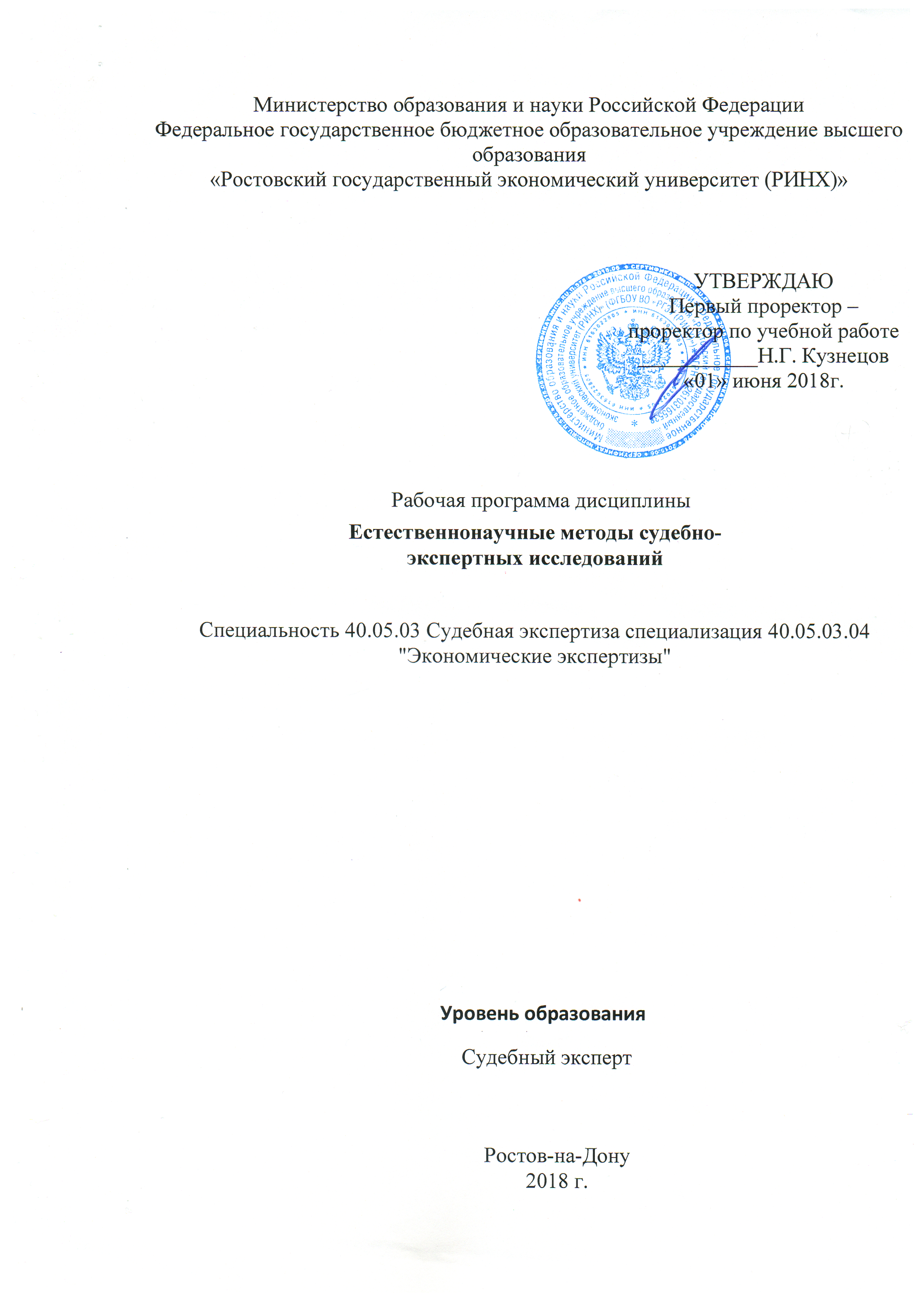 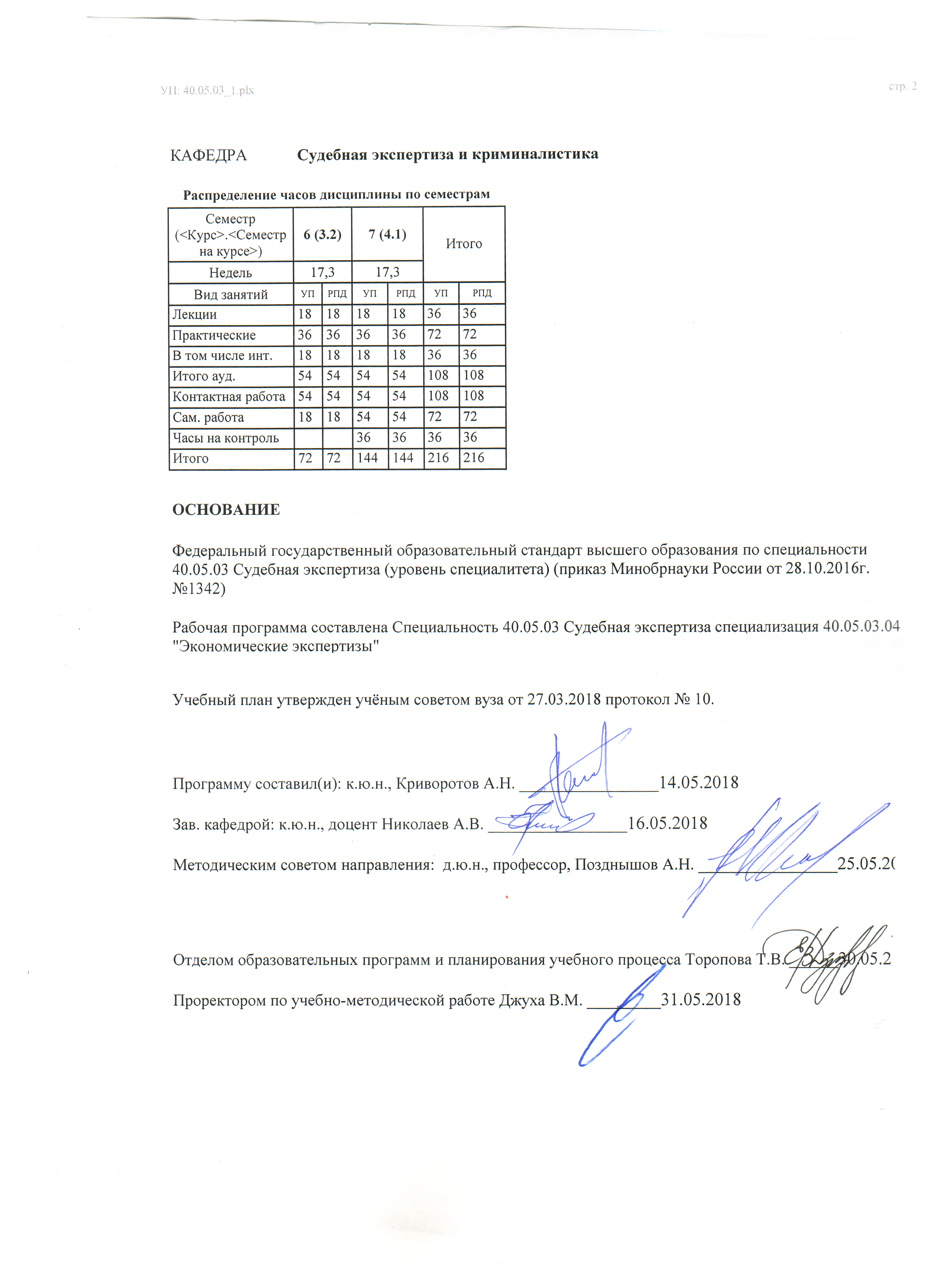 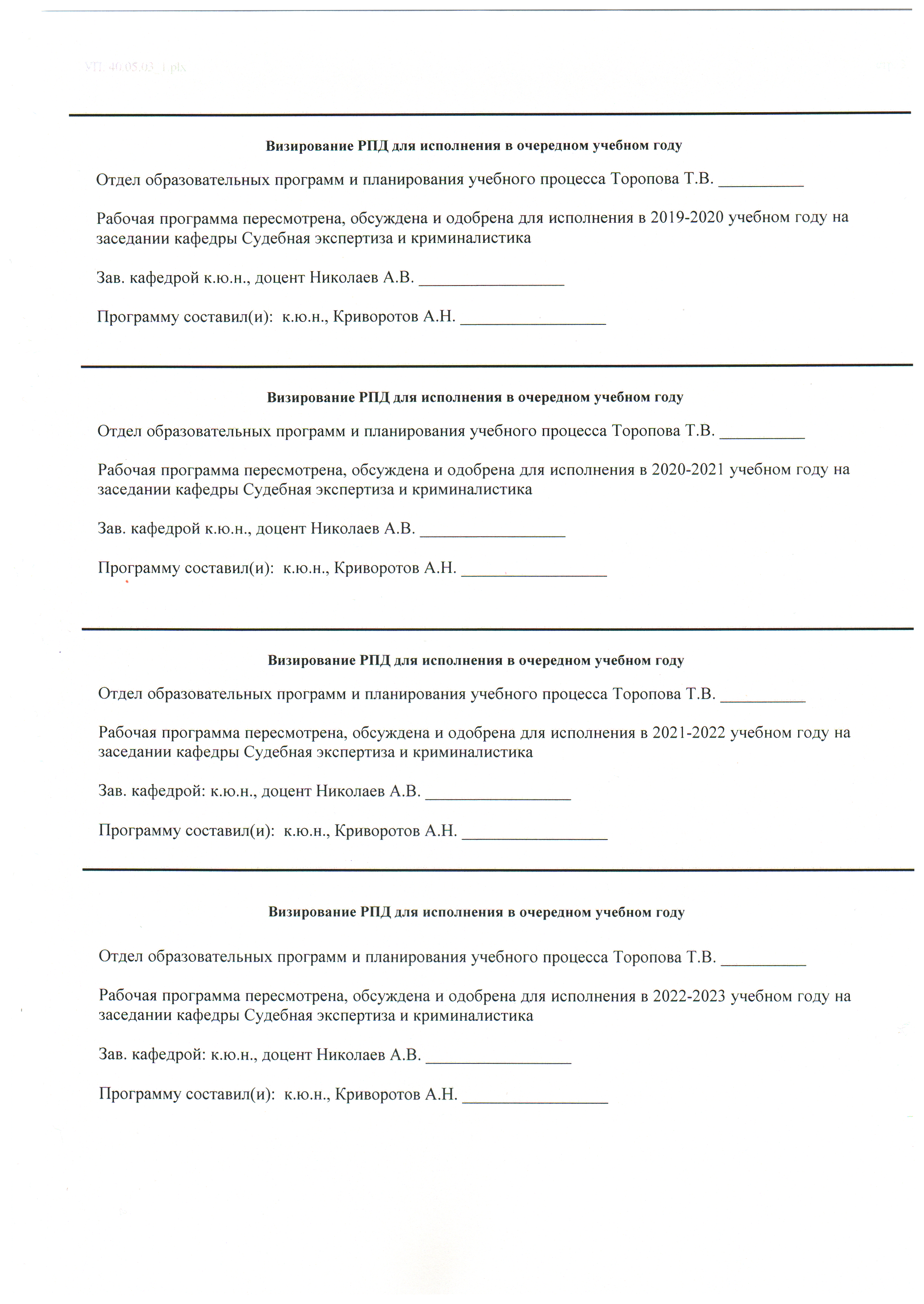 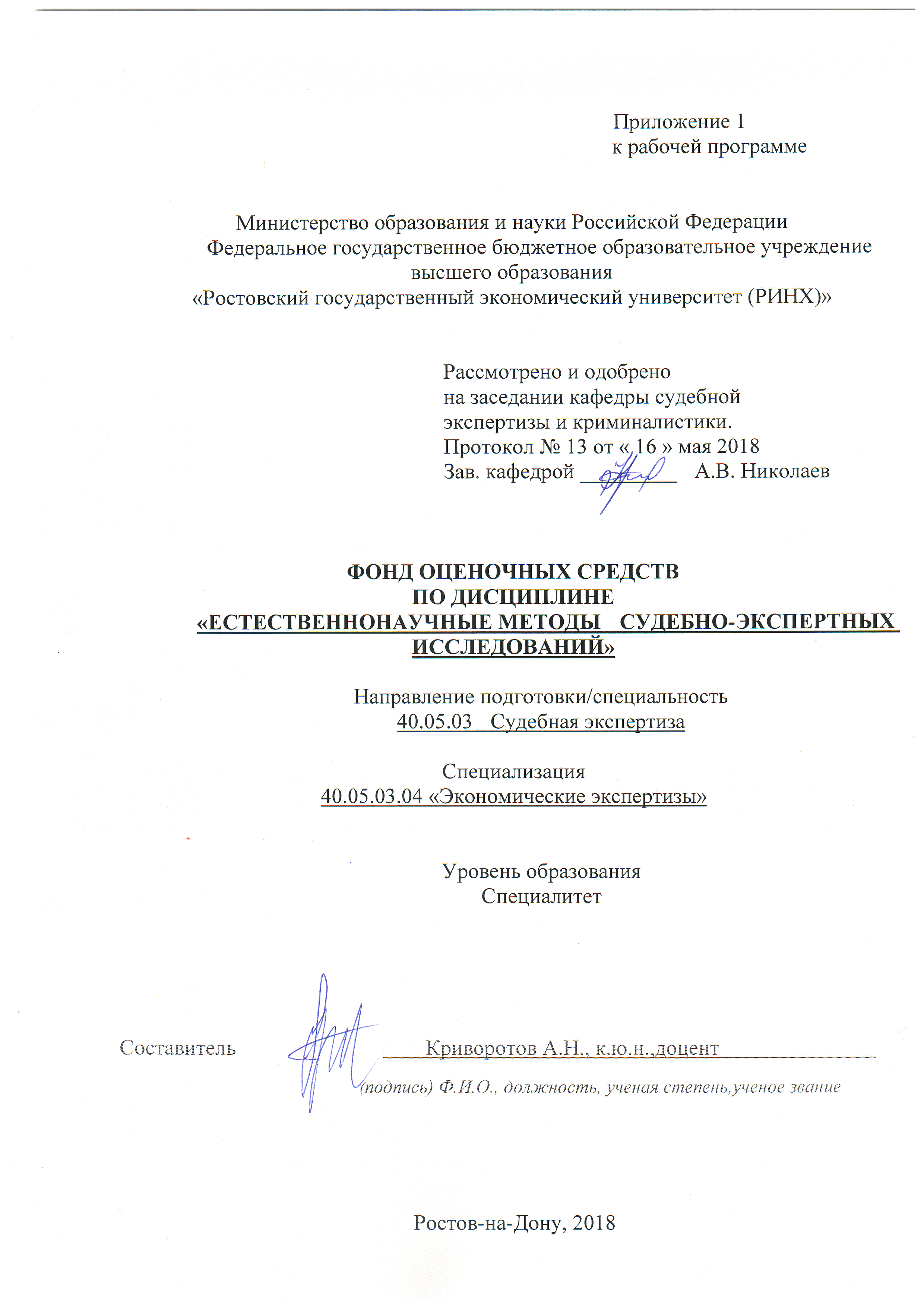 1 Перечень компетенций с указанием этапов их формирования в процессе освоения образовательной программыПеречень компетенций с указанием этапов их формирования представлен в п. 3. «Требования к результатам освоения дисциплины» рабочей программы дисциплины. 2 Описание показателей и критериев оценивания компетенций на различных этапах их формирования, описание шкал оценивания  2.1 Показатели и критерии оценивания компетенций:  2.2 Шкалы оценивания:  2.2. Шкалы оценивания:   Текущий контроль успеваемости  осуществляется в рамках накопительной балльно-рейтинговой системы в 100-балльной шкале. При этом следует исходить из положения о балльно-рейтинговой системе, в котором прописано следующее: «Основой для определения баллов, набранных при промежуточной аттестации, служит объём и уровень усвоения материала, предусмотренного рабочей программой дисциплины. При этом необходимо руководствоваться следующим:- 84-100 баллов (оценка «отлично») - изложенный материал фактически верен, наличие глубоких исчерпывающих знаний в объеме пройденной программы дисциплины в соответствии с поставленными программой курса целями и задачами обучения; правильные, уверенные действия по применению полученных знаний на практике, грамотное и логически стройное изложение материала при ответе, усвоение основной и знакомство с дополнительной литературой;- 67-83 баллов (оценка «хорошо») - наличие твердых и достаточно полных знаний в объеме пройденной программы дисциплины в соответствии с целями обучения, правильные действия по применению знаний на практике, четкое изложение материала, допускаются отдельные логические и стилистические погрешности, обучающийся  усвоил основную литературу, рекомендованную в рабочей программе дисциплины;- 50-66 баллов (оценка удовлетворительно) - наличие твердых знаний в объеме пройденного курса в соответствии с целями обучения, изложение ответов с отдельными ошибками, уверенно исправленными после дополнительных вопросов; правильные в целом действия по применению знаний на практике;- 0-49 баллов (оценка неудовлетворительно) - ответы не связаны с вопросами, наличие грубых ошибок в ответе, непонимание сущности излагаемого вопроса, неумение применять знания на практике, неуверенность и неточность ответов на дополнительные и наводящие вопросы».При прохождении итоговой аттестации необходимо учитывать,что: оценка «зачтено» выставляется, если студент демонстрирует наличие твердых и достаточно полных знаний в объеме пройденной программы дисциплины в соответствии с целями обучения ,правильные  действия по применению знаний на практике, четкое изложение материала, но допускаются отдельные логические и стилистические погрешности, обучающийся усвоил основную литературу, рекомендованную в рабочей программе дисциплины.оценка «не зачтено»  выставляется, если ответы не связаны с поставленными вопросами, студент допускает грубые ошибки в ответе, не понимает сущность излагаемого вопроса, не умеет применять знания на практике, не уверен  и неточен в ответе на дополнительные наводящие вопросы.3 Типовые контрольные задания или иные материалы, необходимые для оценки знаний, умений, навыков и (или) опыта деятельности, характеризующих этапы формирования компетенций в процессе освоения образовательной программыМинистерство образования и науки Российской ФедерацииФедеральное государственное бюджетное образовательное учреждение высшего образования«Ростовский государственный экономический университет (РИНХ)»Кафедра СЭ и криминалистики(наименование кафедры)Вопросы для подготовки к зачету(6-семестр)Учение о методах судебных экспертиз. Понятие метода судебной экспертизы.Классификация методов судебных экспертиз. Понятие методики судебной экспертизы. Виды экспертных методик.Общие положения по применению математических методов в криминалистикеИстория применения математических методов в криминалистической деятельности.Правовые и организационно-методические основы использования математических методов в судебной экспертизе.Виды и система математических методов, применяемых в криминалистической экспертизе.Задачи, решаемые математическими методами в криминалистической экспертизеСвойства веществ и материалов.Общие принципы анализа веществ и материаловКлассификация методов анализа.Измерение физических величин.Классификация методов анализа веществ и материалов.Морфологический метод анализа криминалистических объектов.Классификация методов исследования состава веществ и материалов Классификация методов молекулярного анализа.Хроматографические методы (метод тонкослойной хроматографии, газожидкостная хроматография) Методы фазового и структурного анализа веществ и материалов.Понятие и классификация наркотических средств, психотропных и сильнодействующих веществ.Наркотические средства и психотропные вещества растительного происхождения.Наркотические средства, получаемые из конопли.Наркотические средства, получаемые из мака.Кокаинсодержащие наркотические средства.Общая характеристика методов исследования наркотических средств, психотропных веществ.Физико-химические методы исследования наркотических психотропных веществ.Криминалистическое значение исследования наркотических средств и психотропных веществ ( диагностический характер, идентификационный характер и технологические задачи).Понятие следов выстрела.Общая характеристика продуктов выстрела.Методы исследования продуктов выстрела.Криминалистическое значение исследования продуктов выстрела.Понятие взрыва и взрывчатых превращений.      Понятие и классификация взрывчатых веществ.Методы исследования взрывчатых веществ.Криминалистическое значение исследования взрывчатых веществ.Общая характеристика лакокрасочных материалов и лакокрасочных покрытий.Методы исследования лакокрасочных материалов и лакокрасочных покрытий.   Криминалистическое значение исследования лакокрасочных материалов и лакокрасочных покрытий.Понятие фоноскопического исследования, общая характеристика объектов фоноскопического исследованияМетоды фоноскопического исследованияМетоды акустического анализа.Методы лингвистического анализа.Диагностический анализ технического состояния фонограммы.Криминалистическое значение исследования фонограмм.Составитель ________________________ А.Н.Криворотов                                                                              (подпись)«____»__________________20     г. Критерии оценивания:            - 84-100 баллов (оценка «отлично») - изложенный материал фактически верен, наличие глубоких исчерпывающих знаний в объеме пройденной программы дисциплины в соответствии с поставленными программой курса целями и задачами обучения; правильные, уверенные действия по применению полученных знаний на практике, грамотное и логически стройное изложение материала при ответе, усвоение основной и знакомство с дополнительной литературой;- 67-83 баллов (оценка «хорошо») - наличие твердых и достаточно полных знаний в объеме пройденной программы дисциплины в соответствии с целями обучения, правильные действия по применению знаний на практике, четкое изложение материала, допускаются отдельные логические и стилистические погрешности, обучающийся  усвоил основную литературу, рекомендованную в рабочей программе дисциплины;- 50-66 баллов (оценка удовлетворительно) - наличие твердых знаний в объеме пройденного курса в соответствии с целями обучения, изложение ответов с отдельными ошибками, уверенно исправленными после дополнительных вопросов; правильные в целом действия по применению знаний на практике;- 0-49 баллов (оценка неудовлетворительно) - ответы не связаны с вопросами, наличие грубых ошибок в ответе, непонимание сущности излагаемого вопроса, неумение применять знания на практике, неуверенность и неточность ответов на дополнительные и наводящие вопросы».Вопросы для подготовки к экзамену (7 семестр)43.	Роль естественнонаучных методов при проведении экспертно-криминалистических исследований.44.	Классификация технических средств и методов экспертного исследования.45.	Метрологические параметры применяемых в экспертных исследованиях технических средств.46.	Аналоговые и цифровые измерения.47.	Микроскопические методы исследования следов преступления и иных вещественных доказательств.48.	Специальные виды оптических микроскопов: биологический, металлографический, сравнительный.49.	Специальные виды оптических микроскопов: поляризационный, люминесцентный, ультрамикроскоп, интерференционный.50.	Микроскопические измерения.51.	Применение просвечивающей электронной микроскопии при проведении экспертного исследования.52.	Применение растровой электронной микроскопии при проведении экспертного исследования.53.	Общая характеристика средств и методов исследования вещественных доказательств: исследование в невидимой зоне электромагнитного спектра.54.	Основные разделы спектроскопии и их характеристика.55.	Оптические спектры: линейчатые, полосатые, сплошные.56.	Спектральные приборы, принцип их действия.57.	Классификация спектральных приборов, их характеристика.58.	Основные  характеристики оптических систем спектральных приборов.59.	 Источники излучения в спектральных приборах.60.	 Приемно-регистрирующие системы спектральных приборов.61.	 Общая характеристика средств и методов исследования вещественных доказательств: спектроскопические исследования, спектральный анализ.62.	 Атомный эмиссионный спектральный анализ, его использование в экспертном исследовании.63.	 Атомный абсорбционный спектральный анализ, его использование в экспертном исследовании.64.	 Молекулярный спектральный анализ, его использование в экспертном исследовании.65.	 Рентгеновские лучи, источники рентгеновского излучения.66.	 Свойства рентгеновского излучения.67.	 Рентгеновский спектральный анализ, его использование при проведении экспертного исследования.68.	 Рентгеноструктурный анализ, его сущность.69.	 Задачи, решаемые методом рентгеноструктурного анализа при проведении экспертного исследования.70.	 Использование рентгеноструктурного анализа при исследовании почвы, бумаги, лакокрасочных покрытий.71.	 Использование рентгеноструктурного анализа при исследовании металлов и сплавов, художественных красок.72.	 Свойства лазерного излучения.73.	 Устройство и принцип действия лазера.74.	 Основные типы лазеров, их характеристика.75.	 Возможности использования лазеров при расследовании преступлений.76.	 Лазерный микроспектральный анализ, его применение в криминалистике.77.	Основы отбора и подготовки проб для экспертно-криминалистических исследований.78.	 Методы качественного химического анализа, их использование в криминалистике.79.	Методы количественного химического анализа, их использование в криминалистике.80.	Диагностические и идентификационные задачи, решаемые методами аналитической химии.81.	Основные требования, предъявляемые к методам химического анализа.83.	Элементный и функциональный анализ.84.	Сущность хроматографического метода разделения веществ.85.	Классификация хроматографических методов анализа.86.	Общая характеристика средств и методов исследования вещественных доказательств: хроматографические методы анализа.87.	Газовая хроматография, ее использование в криминалистике.88.	Жидкостная хроматография, ее использование в криминалистике.89.	Метод тонкослойной хроматографии, его использование для решения экспертных задач.90.	Оценка результатов исследований при проведении тонкослойной хроматографии.91.	Газовая и жидкостная хромато-масс-спектроскопия.92.	Назначение и основные узлы масс-спектрометра.93.	Сущность метода масс-спектрометрии.94.	Способы образования ионов в масс-спектрометрах.95.	Понятие масс-спектра.96.	Качественный и количественный масс-спектральный анализ.97.	Общая характеристика средств и методов исследования вещественных доказательств: фиксация и исследование визуальной информации.98.	Основные характеристики цифрового изображения.99.	Цифровые средства фиксации визуальной информации: сканеры.100.	Цифровые средства фиксации визуальной информации: цифровые фотоаппараты.101.	Цифровые средства фиксации визуальной информации: устройства оцифровки видеосигнала.102.	Основные типы печатающих устройств, используемых для получения твердых копий на бумаге.103.	Методы печати полутоновых изображений.Критерии оценивания:            - 84-100 баллов (оценка «отлично») - изложенный материал фактически верен, наличие глубоких исчерпывающих знаний в объеме пройденной программы дисциплины в соответствии с поставленными программой курса целями и задачами обучения; правильные, уверенные действия по применению полученных знаний на практике, грамотное и логически стройное изложение материала при ответе, усвоение основной и знакомство с дополнительной литературой;- 67-83 баллов (оценка «хорошо») - наличие твердых и достаточно полных знаний в объеме пройденной программы дисциплины в соответствии с целями обучения, правильные действия по применению знаний на практике, четкое изложение материала, допускаются отдельные логические и стилистические погрешности, обучающийся  усвоил основную литературу, рекомендованную в рабочей программе дисциплины;- 50-66 баллов (оценка удовлетворительно) - наличие твердых знаний в объеме пройденного курса в соответствии с целями обучения, изложение ответов с отдельными ошибками, уверенно исправленными после дополнительных вопросов; правильные в целом действия по применению знаний на практике;- 0-49 баллов (оценка неудовлетворительно) - ответы не связаны с вопросами, наличие грубых ошибок в ответе, непонимание сущности излагаемого вопроса, неумение применять знания на практике, неуверенность и неточность ответов на дополнительные и наводящие вопросы».4 Методические материалы, определяющие процедуры оценивания знаний, умений, навыков и (или) опыта деятельности, характеризующих этапы формирования компетенцийСавельева М. В., Смушкин А. Б. Криминалистика: учеб. пособие для студентов вузов, обучающихся по напр. подгот. 030900 "Юриспруденция", квалификация "бакалавр" Ростов н/Д: Феникс, 2015Белкин Р. С., Корухов Ю. Г., Россинская Е. Р., Аверьянова Т. В.Криминалистика уч.для вузов. М.Норма 2006Скорченко П. Т. Криминалистика. Технико-криминалистическое обеспечение расследования преступлений: Учеб. Пособие  М.Былина 1999Моисеева, Т.Ф. Основы судебно-экспертной деятельности : конспект лекций / Т.Ф. Моисеева ; Федеральное государственное бюджетное образовательное учреждение высшего образования Российский государственный университет правосудия. - М. : Российский государственный университет правосудия, 2016. - 191 с. : ил. - Библ. в кн. - ISBN 978-5-93916-499-3 ; То же [Электронный ресурс]. - URL: http://biblioclub.ru/index.php? Моисеева, Т.Ф. Основы судебно-экспертной деятельности : конспект лекций / Т.Ф. Моисеева ; Федеральное государственное бюджетное образовательное учреждение высшего образования Российский государственный университет правосудия. - М. : Российский государственный университет правосудия, 2016. - 191 с. : ил. - Библ. в кн. - ISBN 978-5-93916-499-3 ; То же [Электронный ресурс]. - URL: http://biblioclub.ru/index.php? Моисеева, Т.Ф. Основы судебно-экспертной деятельности : конспект лекций / Т.Ф. Моисеева ; Федеральное государственное бюджетное образовательное учреждение высшего образования Российский государственный университет правосудия. - М. : Российский государственный университет правосудия, 2016. - 191 с. : ил. - Библ. в кн. - ISBN 978-5-93916-499-3 ; То же [Электронный ресурс]. - URL: http://biblioclub.ru/index.php? Моисеева, Т.Ф. Основы судебно-экспертной деятельности : конспект лекций / Т.Ф. Моисеева ; Федеральное государственное бюджетное образовательное учреждение высшего образования Российский государственный университет правосудия. - М. : Российский государственный университет правосудия, 2016. - 191 с. : ил. - Библ. в кн. - ISBN 978-5-93916-499-3 ; То же [Электронный ресурс]. - URL: http://biblioclub.ru/index.php? Экзамен проводится по расписанию экзаменационной сессии в устном виде.  Количество вопросов в билете– 2.  Результат  объявляется после ответа.  Результаты аттестации заносятся в экзаменационную ведомость и зачетную книжку студента. Студенты, не прошедшие аттестацию по графику сессии, должны ликвидировать задолженность в установленном порядке. 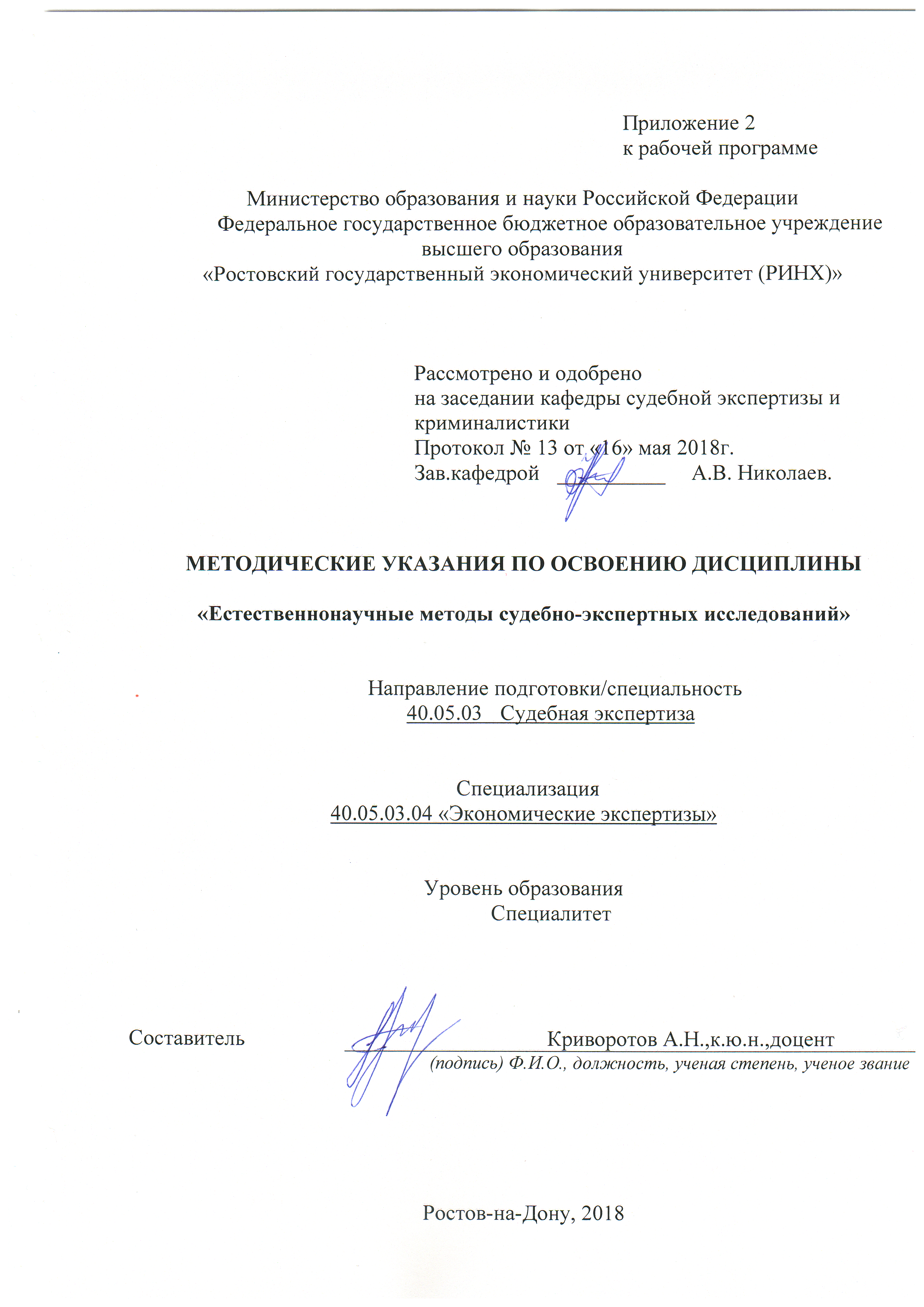 Методические  указания  по  освоению  дисциплины  «Естественнонаучные методы судебно-экспертных исследований» адресованы  студентам  всех форм обучения.  Учебным планом по направлению подготовки 40.05.03  Судебная экспертиза  предусмотрены следующие виды занятий:- лекции;- практические занятия;В ходе лекционных занятий рассматриваются темы указанные в рабочей программе, даются  рекомендации для самостоятельной работы и подготовке к практическим занятиям. В ходе практических занятий углубляются и закрепляются знания студентов  по  ряду  рассмотренных  на  лекциях  вопросов,  развиваются навыки самостоятельной работы .При подготовке к практическим занятиям каждый студент должен:  – изучить рекомендованную учебную литературу;  – изучить конспекты лекций;  – подготовить ответы на все вопросы по изучаемой теме;  По согласованию с  преподавателем  студент  может  подготовить реферат, доклад или сообщение по теме занятия. В процессе подготовки к практическим занятиям студенты  могут  воспользоваться  консультациями преподавателя.  Вопросы, не  рассмотренные  на  лекциях  и  практических занятиях, должны  быть  изучены  студентами  в  ходе  самостоятельной  работы. Контроль  самостоятельной  работы  студентов  над  учебной  программой курса  осуществляется  в  ходе   занятий методом  устного опроса  или  посредством  тестирования.  В  ходе  самостоятельной  работы  каждый  студент  обязан  прочитать  основную  и  по  возможности  дополнительную  литературу  по  изучаемой  теме,  дополнить  конспекты лекций  недостающим  материалом,  выписками  из  рекомендованных первоисточников.  Выделить  непонятные  термины,  найти  их  значение  в энциклопедических словарях.  Студент  должен  готовиться  к  предстоящему  практическому занятию  по  всем,  обозначенным  в  рабочей программе дисциплины вопросам.  При  реализации  различных  видов  учебной  работы  используются разнообразные (в т.ч. интерактивные) методы обучения, в частности:   - интерактивная доска для подготовки и проведения лекционных и семинарских занятий;  -  размещение  материалов  курса  в системе дистанционного обучения http://elearning.rsue.ru/Для подготовки к занятиям, текущему контролю и промежуточной аттестации  студенты  могут  воспользоваться электронной библиотекой ВУЗа http://library.rsue.ru/ . Также обучающиеся могут  взять  на  дом необходимую  литературу  на  абонементе  вузовской библиотеки или воспользоваться читальными залами вуза.  УП: 40.05.03_1.plxУП: 40.05.03_1.plxУП: 40.05.03_1.plxстр. 41. ЦЕЛИ ОСВОЕНИЯ ДИСЦИПЛИНЫ1. ЦЕЛИ ОСВОЕНИЯ ДИСЦИПЛИНЫ1. ЦЕЛИ ОСВОЕНИЯ ДИСЦИПЛИНЫ1. ЦЕЛИ ОСВОЕНИЯ ДИСЦИПЛИНЫ1. ЦЕЛИ ОСВОЕНИЯ ДИСЦИПЛИНЫ1.1Цели освоения дисциплины: создание у студентов базы знаний в области естественнонаучных методов применяемых при судебно-экспертных исследованиях;показать студентам неразрывную связь практической криминалистики с наукой криминалистикой;ознакомить студентов с правовыми категориями, научными взглядами и концепциями, характерными для науки криминалистика;научить студентов соединять знания, полученные в ходе изучения других общепрофессиональных и специальных дисциплин учебного плана, в единый комплекс.Цели освоения дисциплины: создание у студентов базы знаний в области естественнонаучных методов применяемых при судебно-экспертных исследованиях;показать студентам неразрывную связь практической криминалистики с наукой криминалистикой;ознакомить студентов с правовыми категориями, научными взглядами и концепциями, характерными для науки криминалистика;научить студентов соединять знания, полученные в ходе изучения других общепрофессиональных и специальных дисциплин учебного плана, в единый комплекс.Цели освоения дисциплины: создание у студентов базы знаний в области естественнонаучных методов применяемых при судебно-экспертных исследованиях;показать студентам неразрывную связь практической криминалистики с наукой криминалистикой;ознакомить студентов с правовыми категориями, научными взглядами и концепциями, характерными для науки криминалистика;научить студентов соединять знания, полученные в ходе изучения других общепрофессиональных и специальных дисциплин учебного плана, в единый комплекс.Цели освоения дисциплины: создание у студентов базы знаний в области естественнонаучных методов применяемых при судебно-экспертных исследованиях;показать студентам неразрывную связь практической криминалистики с наукой криминалистикой;ознакомить студентов с правовыми категориями, научными взглядами и концепциями, характерными для науки криминалистика;научить студентов соединять знания, полученные в ходе изучения других общепрофессиональных и специальных дисциплин учебного плана, в единый комплекс.1.2Задачи освоения дисциплины: получение практических навыков эффективного применения естественнонаучных методов производства судебно-экспертных исследований в процессе расследования, раскрытия и предупреждения преступлений, изучение норм, регулирующих деятельность криминалистических подразделений;  получение практических навыков эффективного применения естественнонаучных методов производства судебно-экспертных исследований в процессе расследования, раскрытия и предупреждения преступлений; формирование у студентов устойчивой системы знаний в организации обеспечения криминалистическими средствами и методами процесса расследования , раскрытия и предупреждения преступлений; изучение правовых  категорий, научных взглядов и концепций, характерных для науки криминалистика; соединение знаний, полученных в ходе изучения других общепрофессиональных и специальных дисциплин учебного плана, в единый комплекс; закрепление знаний, полученных в рамках изучения общепрофессиональных  специальных дисциплин, связанных с криминалистикой.Задачи освоения дисциплины: получение практических навыков эффективного применения естественнонаучных методов производства судебно-экспертных исследований в процессе расследования, раскрытия и предупреждения преступлений, изучение норм, регулирующих деятельность криминалистических подразделений;  получение практических навыков эффективного применения естественнонаучных методов производства судебно-экспертных исследований в процессе расследования, раскрытия и предупреждения преступлений; формирование у студентов устойчивой системы знаний в организации обеспечения криминалистическими средствами и методами процесса расследования , раскрытия и предупреждения преступлений; изучение правовых  категорий, научных взглядов и концепций, характерных для науки криминалистика; соединение знаний, полученных в ходе изучения других общепрофессиональных и специальных дисциплин учебного плана, в единый комплекс; закрепление знаний, полученных в рамках изучения общепрофессиональных  специальных дисциплин, связанных с криминалистикой.Задачи освоения дисциплины: получение практических навыков эффективного применения естественнонаучных методов производства судебно-экспертных исследований в процессе расследования, раскрытия и предупреждения преступлений, изучение норм, регулирующих деятельность криминалистических подразделений;  получение практических навыков эффективного применения естественнонаучных методов производства судебно-экспертных исследований в процессе расследования, раскрытия и предупреждения преступлений; формирование у студентов устойчивой системы знаний в организации обеспечения криминалистическими средствами и методами процесса расследования , раскрытия и предупреждения преступлений; изучение правовых  категорий, научных взглядов и концепций, характерных для науки криминалистика; соединение знаний, полученных в ходе изучения других общепрофессиональных и специальных дисциплин учебного плана, в единый комплекс; закрепление знаний, полученных в рамках изучения общепрофессиональных  специальных дисциплин, связанных с криминалистикой.Задачи освоения дисциплины: получение практических навыков эффективного применения естественнонаучных методов производства судебно-экспертных исследований в процессе расследования, раскрытия и предупреждения преступлений, изучение норм, регулирующих деятельность криминалистических подразделений;  получение практических навыков эффективного применения естественнонаучных методов производства судебно-экспертных исследований в процессе расследования, раскрытия и предупреждения преступлений; формирование у студентов устойчивой системы знаний в организации обеспечения криминалистическими средствами и методами процесса расследования , раскрытия и предупреждения преступлений; изучение правовых  категорий, научных взглядов и концепций, характерных для науки криминалистика; соединение знаний, полученных в ходе изучения других общепрофессиональных и специальных дисциплин учебного плана, в единый комплекс; закрепление знаний, полученных в рамках изучения общепрофессиональных  специальных дисциплин, связанных с криминалистикой.2. МЕСТО ДИСЦИПЛИНЫ В СТРУКТУРЕ ОБРАЗОВАТЕЛЬНОЙ ПРОГРАММЫ2. МЕСТО ДИСЦИПЛИНЫ В СТРУКТУРЕ ОБРАЗОВАТЕЛЬНОЙ ПРОГРАММЫ2. МЕСТО ДИСЦИПЛИНЫ В СТРУКТУРЕ ОБРАЗОВАТЕЛЬНОЙ ПРОГРАММЫ2. МЕСТО ДИСЦИПЛИНЫ В СТРУКТУРЕ ОБРАЗОВАТЕЛЬНОЙ ПРОГРАММЫ2. МЕСТО ДИСЦИПЛИНЫ В СТРУКТУРЕ ОБРАЗОВАТЕЛЬНОЙ ПРОГРАММЫЦикл (раздел) ООП:Цикл (раздел) ООП:Б1.ББ1.ББ1.Б2.1Требования к предварительной подготовке обучающегося:Требования к предварительной подготовке обучающегося:Требования к предварительной подготовке обучающегося:Требования к предварительной подготовке обучающегося:2.1.1Необходимыми условиями для успешного освоения дисциплины являются навыки, знания и умения, полученные в результате изучения дисциплин: Криминалистика. Уголовно-процессуальное право. Теория судебной экспертизы. Расследование преступлений в сфере экономики. Трасология и трасологическая  экспертиза.Необходимыми условиями для успешного освоения дисциплины являются навыки, знания и умения, полученные в результате изучения дисциплин: Криминалистика. Уголовно-процессуальное право. Теория судебной экспертизы. Расследование преступлений в сфере экономики. Трасология и трасологическая  экспертиза.Необходимыми условиями для успешного освоения дисциплины являются навыки, знания и умения, полученные в результате изучения дисциплин: Криминалистика. Уголовно-процессуальное право. Теория судебной экспертизы. Расследование преступлений в сфере экономики. Трасология и трасологическая  экспертиза.Необходимыми условиями для успешного освоения дисциплины являются навыки, знания и умения, полученные в результате изучения дисциплин: Криминалистика. Уголовно-процессуальное право. Теория судебной экспертизы. Расследование преступлений в сфере экономики. Трасология и трасологическая  экспертиза.2.2Дисциплины и практики, для которых освоение данной дисциплины (модуля) необходимо как предшествующее:Дисциплины и практики, для которых освоение данной дисциплины (модуля) необходимо как предшествующее:Дисциплины и практики, для которых освоение данной дисциплины (модуля) необходимо как предшествующее:Дисциплины и практики, для которых освоение данной дисциплины (модуля) необходимо как предшествующее:2.2.1Технико-криминалистическое исследование документов. Габитоскопия и портретная экспертиза. Расследование ДТП.Технико-криминалистическое исследование документов. Габитоскопия и портретная экспертиза. Расследование ДТП.Технико-криминалистическое исследование документов. Габитоскопия и портретная экспертиза. Расследование ДТП.Технико-криминалистическое исследование документов. Габитоскопия и портретная экспертиза. Расследование ДТП.3. ТРЕБОВАНИЯ К РЕЗУЛЬТАТАМ ОСВОЕНИЯ ДИСЦИПЛИНЫ3. ТРЕБОВАНИЯ К РЕЗУЛЬТАТАМ ОСВОЕНИЯ ДИСЦИПЛИНЫ3. ТРЕБОВАНИЯ К РЕЗУЛЬТАТАМ ОСВОЕНИЯ ДИСЦИПЛИНЫ3. ТРЕБОВАНИЯ К РЕЗУЛЬТАТАМ ОСВОЕНИЯ ДИСЦИПЛИНЫ3. ТРЕБОВАНИЯ К РЕЗУЛЬТАТАМ ОСВОЕНИЯ ДИСЦИПЛИНЫОК-12:      способностью работать с различными информационными ресурсами и технологиями, применять основные методы, способы и средства получения, хранения, поиска, систематизации, обработки и передачи информацииОК-12:      способностью работать с различными информационными ресурсами и технологиями, применять основные методы, способы и средства получения, хранения, поиска, систематизации, обработки и передачи информацииОК-12:      способностью работать с различными информационными ресурсами и технологиями, применять основные методы, способы и средства получения, хранения, поиска, систематизации, обработки и передачи информацииОК-12:      способностью работать с различными информационными ресурсами и технологиями, применять основные методы, способы и средства получения, хранения, поиска, систематизации, обработки и передачи информацииОК-12:      способностью работать с различными информационными ресурсами и технологиями, применять основные методы, способы и средства получения, хранения, поиска, систематизации, обработки и передачи информацииЗнать:Знать:Знать:Знать:Знать:информационные ресурсы и технологии получения, хранения, поиска, систематизации, обработки и передачи информацииинформационные ресурсы и технологии получения, хранения, поиска, систематизации, обработки и передачи информацииинформационные ресурсы и технологии получения, хранения, поиска, систематизации, обработки и передачи информацииинформационные ресурсы и технологии получения, хранения, поиска, систематизации, обработки и передачи информацииинформационные ресурсы и технологии получения, хранения, поиска, систематизации, обработки и передачи информацииУметь:Уметь:Уметь:Уметь:Уметь:работать с различными информационными ресурсами и технологиями ,применять основные методы, способы и средства получения, хранения, поиска, систематизации, обработки и передачи информацииработать с различными информационными ресурсами и технологиями ,применять основные методы, способы и средства получения, хранения, поиска, систематизации, обработки и передачи информацииработать с различными информационными ресурсами и технологиями ,применять основные методы, способы и средства получения, хранения, поиска, систематизации, обработки и передачи информацииработать с различными информационными ресурсами и технологиями ,применять основные методы, способы и средства получения, хранения, поиска, систематизации, обработки и передачи информацииработать с различными информационными ресурсами и технологиями ,применять основные методы, способы и средства получения, хранения, поиска, систематизации, обработки и передачи информацииВладеть:Владеть:Владеть:Владеть:Владеть:технологиями ,применения основных методов, способов и средства получения, хранения, поиска, систематизации, обработки и передачи информациитехнологиями ,применения основных методов, способов и средства получения, хранения, поиска, систематизации, обработки и передачи информациитехнологиями ,применения основных методов, способов и средства получения, хранения, поиска, систематизации, обработки и передачи информациитехнологиями ,применения основных методов, способов и средства получения, хранения, поиска, систематизации, обработки и передачи информациитехнологиями ,применения основных методов, способов и средства получения, хранения, поиска, систематизации, обработки и передачи информацииОПК-2:      способностью применять естественнонаучные и математические методы при решении профессиональных задач, использовать средства измеренияОПК-2:      способностью применять естественнонаучные и математические методы при решении профессиональных задач, использовать средства измеренияОПК-2:      способностью применять естественнонаучные и математические методы при решении профессиональных задач, использовать средства измеренияОПК-2:      способностью применять естественнонаучные и математические методы при решении профессиональных задач, использовать средства измеренияОПК-2:      способностью применять естественнонаучные и математические методы при решении профессиональных задач, использовать средства измеренияЗнать:Знать:Знать:Знать:Знать:классификацию и общую характеристику методов и технических средств, применяемых при проведении экспертных исследованийклассификацию и общую характеристику методов и технических средств, применяемых при проведении экспертных исследованийклассификацию и общую характеристику методов и технических средств, применяемых при проведении экспертных исследованийклассификацию и общую характеристику методов и технических средств, применяемых при проведении экспертных исследованийклассификацию и общую характеристику методов и технических средств, применяемых при проведении экспертных исследованийУметь:Уметь:Уметь:Уметь:Уметь:осуществлять выбор типа техноко-криминалистических средств в зависимости от поставленных задач: подготовить объект для  исследования;  выбрать необходимый метод исследования; использовать возможности  техники для получения максимальной информации об объектах; проводить линейные различные виды измерений, используя измерительные приборы;осуществлять выбор типа техноко-криминалистических средств в зависимости от поставленных задач: подготовить объект для  исследования;  выбрать необходимый метод исследования; использовать возможности  техники для получения максимальной информации об объектах; проводить линейные различные виды измерений, используя измерительные приборы;осуществлять выбор типа техноко-криминалистических средств в зависимости от поставленных задач: подготовить объект для  исследования;  выбрать необходимый метод исследования; использовать возможности  техники для получения максимальной информации об объектах; проводить линейные различные виды измерений, используя измерительные приборы;осуществлять выбор типа техноко-криминалистических средств в зависимости от поставленных задач: подготовить объект для  исследования;  выбрать необходимый метод исследования; использовать возможности  техники для получения максимальной информации об объектах; проводить линейные различные виды измерений, используя измерительные приборы;осуществлять выбор типа техноко-криминалистических средств в зависимости от поставленных задач: подготовить объект для  исследования;  выбрать необходимый метод исследования; использовать возможности  техники для получения максимальной информации об объектах; проводить линейные различные виды измерений, используя измерительные приборы;Владеть:Владеть:Владеть:Владеть:Владеть:методикой исследования объектов с помощью технико-криминалистических средств; методикой сравнительного исследования объектов с помощью криминалистических микроскопов типа МСК,  приемами использования явления поляризации для исследования объектов, имеющих бликующие поверхности; определения основных характеристик оптических систем; определения фотометрических характеристик  светового потока, силы света, освещенности; возбуждения источниками ультрафиолетового излучения люминесценции в видимой зоне, применения светофильтров при исследованиях объектов: применять унифицированный комплект научно-технических средств для обнаружения, фиксации и изъятия вещественных доказательствметодикой исследования объектов с помощью технико-криминалистических средств; методикой сравнительного исследования объектов с помощью криминалистических микроскопов типа МСК,  приемами использования явления поляризации для исследования объектов, имеющих бликующие поверхности; определения основных характеристик оптических систем; определения фотометрических характеристик  светового потока, силы света, освещенности; возбуждения источниками ультрафиолетового излучения люминесценции в видимой зоне, применения светофильтров при исследованиях объектов: применять унифицированный комплект научно-технических средств для обнаружения, фиксации и изъятия вещественных доказательствметодикой исследования объектов с помощью технико-криминалистических средств; методикой сравнительного исследования объектов с помощью криминалистических микроскопов типа МСК,  приемами использования явления поляризации для исследования объектов, имеющих бликующие поверхности; определения основных характеристик оптических систем; определения фотометрических характеристик  светового потока, силы света, освещенности; возбуждения источниками ультрафиолетового излучения люминесценции в видимой зоне, применения светофильтров при исследованиях объектов: применять унифицированный комплект научно-технических средств для обнаружения, фиксации и изъятия вещественных доказательствметодикой исследования объектов с помощью технико-криминалистических средств; методикой сравнительного исследования объектов с помощью криминалистических микроскопов типа МСК,  приемами использования явления поляризации для исследования объектов, имеющих бликующие поверхности; определения основных характеристик оптических систем; определения фотометрических характеристик  светового потока, силы света, освещенности; возбуждения источниками ультрафиолетового излучения люминесценции в видимой зоне, применения светофильтров при исследованиях объектов: применять унифицированный комплект научно-технических средств для обнаружения, фиксации и изъятия вещественных доказательствметодикой исследования объектов с помощью технико-криминалистических средств; методикой сравнительного исследования объектов с помощью криминалистических микроскопов типа МСК,  приемами использования явления поляризации для исследования объектов, имеющих бликующие поверхности; определения основных характеристик оптических систем; определения фотометрических характеристик  светового потока, силы света, освещенности; возбуждения источниками ультрафиолетового излучения люминесценции в видимой зоне, применения светофильтров при исследованиях объектов: применять унифицированный комплект научно-технических средств для обнаружения, фиксации и изъятия вещественных доказательствПК-3: способностью использовать естественнонаучные методы при исследовании вещественных доказательствПК-3: способностью использовать естественнонаучные методы при исследовании вещественных доказательствПК-3: способностью использовать естественнонаучные методы при исследовании вещественных доказательствПК-3: способностью использовать естественнонаучные методы при исследовании вещественных доказательствПК-3: способностью использовать естественнонаучные методы при исследовании вещественных доказательствУП: 40.05.03_1.plxУП: 40.05.03_1.plxстр. 5Знать:Знать:Знать:Знать:Знать:Знать:Знать:Знать:Знать:- математические методы, используемые в судебно-экспертных исследованиях, методику применения естественнонаучных методов и криминалистических средств, их возможности при обнаружении, фиксации, изъятии и исследовании объектов судебной экспертизы, основные физические, физико-химические и химические методы анализа, применяемые при проведении экспертных исследований,  основы метрологии: методы и технические средства, используемые для получения количественных характеристик объектов криминалистического исследования, включая международную систему единиц измерения СИ- математические методы, используемые в судебно-экспертных исследованиях, методику применения естественнонаучных методов и криминалистических средств, их возможности при обнаружении, фиксации, изъятии и исследовании объектов судебной экспертизы, основные физические, физико-химические и химические методы анализа, применяемые при проведении экспертных исследований,  основы метрологии: методы и технические средства, используемые для получения количественных характеристик объектов криминалистического исследования, включая международную систему единиц измерения СИ- математические методы, используемые в судебно-экспертных исследованиях, методику применения естественнонаучных методов и криминалистических средств, их возможности при обнаружении, фиксации, изъятии и исследовании объектов судебной экспертизы, основные физические, физико-химические и химические методы анализа, применяемые при проведении экспертных исследований,  основы метрологии: методы и технические средства, используемые для получения количественных характеристик объектов криминалистического исследования, включая международную систему единиц измерения СИ- математические методы, используемые в судебно-экспертных исследованиях, методику применения естественнонаучных методов и криминалистических средств, их возможности при обнаружении, фиксации, изъятии и исследовании объектов судебной экспертизы, основные физические, физико-химические и химические методы анализа, применяемые при проведении экспертных исследований,  основы метрологии: методы и технические средства, используемые для получения количественных характеристик объектов криминалистического исследования, включая международную систему единиц измерения СИ- математические методы, используемые в судебно-экспертных исследованиях, методику применения естественнонаучных методов и криминалистических средств, их возможности при обнаружении, фиксации, изъятии и исследовании объектов судебной экспертизы, основные физические, физико-химические и химические методы анализа, применяемые при проведении экспертных исследований,  основы метрологии: методы и технические средства, используемые для получения количественных характеристик объектов криминалистического исследования, включая международную систему единиц измерения СИ- математические методы, используемые в судебно-экспертных исследованиях, методику применения естественнонаучных методов и криминалистических средств, их возможности при обнаружении, фиксации, изъятии и исследовании объектов судебной экспертизы, основные физические, физико-химические и химические методы анализа, применяемые при проведении экспертных исследований,  основы метрологии: методы и технические средства, используемые для получения количественных характеристик объектов криминалистического исследования, включая международную систему единиц измерения СИ- математические методы, используемые в судебно-экспертных исследованиях, методику применения естественнонаучных методов и криминалистических средств, их возможности при обнаружении, фиксации, изъятии и исследовании объектов судебной экспертизы, основные физические, физико-химические и химические методы анализа, применяемые при проведении экспертных исследований,  основы метрологии: методы и технические средства, используемые для получения количественных характеристик объектов криминалистического исследования, включая международную систему единиц измерения СИ- математические методы, используемые в судебно-экспертных исследованиях, методику применения естественнонаучных методов и криминалистических средств, их возможности при обнаружении, фиксации, изъятии и исследовании объектов судебной экспертизы, основные физические, физико-химические и химические методы анализа, применяемые при проведении экспертных исследований,  основы метрологии: методы и технические средства, используемые для получения количественных характеристик объектов криминалистического исследования, включая международную систему единиц измерения СИ- математические методы, используемые в судебно-экспертных исследованиях, методику применения естественнонаучных методов и криминалистических средств, их возможности при обнаружении, фиксации, изъятии и исследовании объектов судебной экспертизы, основные физические, физико-химические и химические методы анализа, применяемые при проведении экспертных исследований,  основы метрологии: методы и технические средства, используемые для получения количественных характеристик объектов криминалистического исследования, включая международную систему единиц измерения СИУметь:Уметь:Уметь:Уметь:Уметь:Уметь:Уметь:Уметь:Уметь:использовать естественнонаучные методы и средства для обнаружения, фиксации и изъятия объектов и их предварительного исследования,  проводить линейные измерения; определять массу объектов на весах с различной точностью; измерять температуру; определять погрешности измерительных инструментов и приборов; выявлять и устранять грубые ошибки (промахи) отдельных измерений; правильно подобрать измерительный прибор или инструмент; проводить математическую обработку результатов измерений с целью определения их надежности; составлять таблицы и строить графики по результатам измерений, определять основные фотометрические характеристики и использовать их для решения экспертных задач: осуществлять выбор источников и приемников света видимой и невидимой зоны электромагнитного спектра; использовать оптические системы и приборы в криминалистических экспертных исследованиях; применять основные закономерности люминесценции в практике исследования вещественных доказательствиспользовать естественнонаучные методы и средства для обнаружения, фиксации и изъятия объектов и их предварительного исследования,  проводить линейные измерения; определять массу объектов на весах с различной точностью; измерять температуру; определять погрешности измерительных инструментов и приборов; выявлять и устранять грубые ошибки (промахи) отдельных измерений; правильно подобрать измерительный прибор или инструмент; проводить математическую обработку результатов измерений с целью определения их надежности; составлять таблицы и строить графики по результатам измерений, определять основные фотометрические характеристики и использовать их для решения экспертных задач: осуществлять выбор источников и приемников света видимой и невидимой зоны электромагнитного спектра; использовать оптические системы и приборы в криминалистических экспертных исследованиях; применять основные закономерности люминесценции в практике исследования вещественных доказательствиспользовать естественнонаучные методы и средства для обнаружения, фиксации и изъятия объектов и их предварительного исследования,  проводить линейные измерения; определять массу объектов на весах с различной точностью; измерять температуру; определять погрешности измерительных инструментов и приборов; выявлять и устранять грубые ошибки (промахи) отдельных измерений; правильно подобрать измерительный прибор или инструмент; проводить математическую обработку результатов измерений с целью определения их надежности; составлять таблицы и строить графики по результатам измерений, определять основные фотометрические характеристики и использовать их для решения экспертных задач: осуществлять выбор источников и приемников света видимой и невидимой зоны электромагнитного спектра; использовать оптические системы и приборы в криминалистических экспертных исследованиях; применять основные закономерности люминесценции в практике исследования вещественных доказательствиспользовать естественнонаучные методы и средства для обнаружения, фиксации и изъятия объектов и их предварительного исследования,  проводить линейные измерения; определять массу объектов на весах с различной точностью; измерять температуру; определять погрешности измерительных инструментов и приборов; выявлять и устранять грубые ошибки (промахи) отдельных измерений; правильно подобрать измерительный прибор или инструмент; проводить математическую обработку результатов измерений с целью определения их надежности; составлять таблицы и строить графики по результатам измерений, определять основные фотометрические характеристики и использовать их для решения экспертных задач: осуществлять выбор источников и приемников света видимой и невидимой зоны электромагнитного спектра; использовать оптические системы и приборы в криминалистических экспертных исследованиях; применять основные закономерности люминесценции в практике исследования вещественных доказательствиспользовать естественнонаучные методы и средства для обнаружения, фиксации и изъятия объектов и их предварительного исследования,  проводить линейные измерения; определять массу объектов на весах с различной точностью; измерять температуру; определять погрешности измерительных инструментов и приборов; выявлять и устранять грубые ошибки (промахи) отдельных измерений; правильно подобрать измерительный прибор или инструмент; проводить математическую обработку результатов измерений с целью определения их надежности; составлять таблицы и строить графики по результатам измерений, определять основные фотометрические характеристики и использовать их для решения экспертных задач: осуществлять выбор источников и приемников света видимой и невидимой зоны электромагнитного спектра; использовать оптические системы и приборы в криминалистических экспертных исследованиях; применять основные закономерности люминесценции в практике исследования вещественных доказательствиспользовать естественнонаучные методы и средства для обнаружения, фиксации и изъятия объектов и их предварительного исследования,  проводить линейные измерения; определять массу объектов на весах с различной точностью; измерять температуру; определять погрешности измерительных инструментов и приборов; выявлять и устранять грубые ошибки (промахи) отдельных измерений; правильно подобрать измерительный прибор или инструмент; проводить математическую обработку результатов измерений с целью определения их надежности; составлять таблицы и строить графики по результатам измерений, определять основные фотометрические характеристики и использовать их для решения экспертных задач: осуществлять выбор источников и приемников света видимой и невидимой зоны электромагнитного спектра; использовать оптические системы и приборы в криминалистических экспертных исследованиях; применять основные закономерности люминесценции в практике исследования вещественных доказательствиспользовать естественнонаучные методы и средства для обнаружения, фиксации и изъятия объектов и их предварительного исследования,  проводить линейные измерения; определять массу объектов на весах с различной точностью; измерять температуру; определять погрешности измерительных инструментов и приборов; выявлять и устранять грубые ошибки (промахи) отдельных измерений; правильно подобрать измерительный прибор или инструмент; проводить математическую обработку результатов измерений с целью определения их надежности; составлять таблицы и строить графики по результатам измерений, определять основные фотометрические характеристики и использовать их для решения экспертных задач: осуществлять выбор источников и приемников света видимой и невидимой зоны электромагнитного спектра; использовать оптические системы и приборы в криминалистических экспертных исследованиях; применять основные закономерности люминесценции в практике исследования вещественных доказательствиспользовать естественнонаучные методы и средства для обнаружения, фиксации и изъятия объектов и их предварительного исследования,  проводить линейные измерения; определять массу объектов на весах с различной точностью; измерять температуру; определять погрешности измерительных инструментов и приборов; выявлять и устранять грубые ошибки (промахи) отдельных измерений; правильно подобрать измерительный прибор или инструмент; проводить математическую обработку результатов измерений с целью определения их надежности; составлять таблицы и строить графики по результатам измерений, определять основные фотометрические характеристики и использовать их для решения экспертных задач: осуществлять выбор источников и приемников света видимой и невидимой зоны электромагнитного спектра; использовать оптические системы и приборы в криминалистических экспертных исследованиях; применять основные закономерности люминесценции в практике исследования вещественных доказательствиспользовать естественнонаучные методы и средства для обнаружения, фиксации и изъятия объектов и их предварительного исследования,  проводить линейные измерения; определять массу объектов на весах с различной точностью; измерять температуру; определять погрешности измерительных инструментов и приборов; выявлять и устранять грубые ошибки (промахи) отдельных измерений; правильно подобрать измерительный прибор или инструмент; проводить математическую обработку результатов измерений с целью определения их надежности; составлять таблицы и строить графики по результатам измерений, определять основные фотометрические характеристики и использовать их для решения экспертных задач: осуществлять выбор источников и приемников света видимой и невидимой зоны электромагнитного спектра; использовать оптические системы и приборы в криминалистических экспертных исследованиях; применять основные закономерности люминесценции в практике исследования вещественных доказательствВладеть:Владеть:Владеть:Владеть:Владеть:Владеть:Владеть:Владеть:Владеть:методикой исследования объектов с помощью стереоскопических микроскопов типа МБС в отраженном и проходящем свете; сравнительного исследования объектов с помощью криминалистических микроскопов типа МСК; проводить измерения объектов с помощью линейки окуляра микроскопа МБС; определять площади объектов и проводить линейные измерения с помощью сетки квадратов окуляра микроскопа МБС, готовить растворы заданной концентрации; проводить цветные химические реакции по выявлению потожировых следов с использованием азотнокислого серебра, нингидрина приемами использования явления поляризации для исследования объектов, имеющих бликующие поверхности; определения основных характеристик оптических систем; определения фотометрических характеристик  светового потока, силы света, освещенности; возбуждения источниками ультрафиолетового излучения люминесценции в видимой зоне, применения светофильтров при исследованиях объектов: применять унифицированный комплект научно-технических средств для обнаружения, фиксации и изъятия вещественных доказательствметодикой исследования объектов с помощью стереоскопических микроскопов типа МБС в отраженном и проходящем свете; сравнительного исследования объектов с помощью криминалистических микроскопов типа МСК; проводить измерения объектов с помощью линейки окуляра микроскопа МБС; определять площади объектов и проводить линейные измерения с помощью сетки квадратов окуляра микроскопа МБС, готовить растворы заданной концентрации; проводить цветные химические реакции по выявлению потожировых следов с использованием азотнокислого серебра, нингидрина приемами использования явления поляризации для исследования объектов, имеющих бликующие поверхности; определения основных характеристик оптических систем; определения фотометрических характеристик  светового потока, силы света, освещенности; возбуждения источниками ультрафиолетового излучения люминесценции в видимой зоне, применения светофильтров при исследованиях объектов: применять унифицированный комплект научно-технических средств для обнаружения, фиксации и изъятия вещественных доказательствметодикой исследования объектов с помощью стереоскопических микроскопов типа МБС в отраженном и проходящем свете; сравнительного исследования объектов с помощью криминалистических микроскопов типа МСК; проводить измерения объектов с помощью линейки окуляра микроскопа МБС; определять площади объектов и проводить линейные измерения с помощью сетки квадратов окуляра микроскопа МБС, готовить растворы заданной концентрации; проводить цветные химические реакции по выявлению потожировых следов с использованием азотнокислого серебра, нингидрина приемами использования явления поляризации для исследования объектов, имеющих бликующие поверхности; определения основных характеристик оптических систем; определения фотометрических характеристик  светового потока, силы света, освещенности; возбуждения источниками ультрафиолетового излучения люминесценции в видимой зоне, применения светофильтров при исследованиях объектов: применять унифицированный комплект научно-технических средств для обнаружения, фиксации и изъятия вещественных доказательствметодикой исследования объектов с помощью стереоскопических микроскопов типа МБС в отраженном и проходящем свете; сравнительного исследования объектов с помощью криминалистических микроскопов типа МСК; проводить измерения объектов с помощью линейки окуляра микроскопа МБС; определять площади объектов и проводить линейные измерения с помощью сетки квадратов окуляра микроскопа МБС, готовить растворы заданной концентрации; проводить цветные химические реакции по выявлению потожировых следов с использованием азотнокислого серебра, нингидрина приемами использования явления поляризации для исследования объектов, имеющих бликующие поверхности; определения основных характеристик оптических систем; определения фотометрических характеристик  светового потока, силы света, освещенности; возбуждения источниками ультрафиолетового излучения люминесценции в видимой зоне, применения светофильтров при исследованиях объектов: применять унифицированный комплект научно-технических средств для обнаружения, фиксации и изъятия вещественных доказательствметодикой исследования объектов с помощью стереоскопических микроскопов типа МБС в отраженном и проходящем свете; сравнительного исследования объектов с помощью криминалистических микроскопов типа МСК; проводить измерения объектов с помощью линейки окуляра микроскопа МБС; определять площади объектов и проводить линейные измерения с помощью сетки квадратов окуляра микроскопа МБС, готовить растворы заданной концентрации; проводить цветные химические реакции по выявлению потожировых следов с использованием азотнокислого серебра, нингидрина приемами использования явления поляризации для исследования объектов, имеющих бликующие поверхности; определения основных характеристик оптических систем; определения фотометрических характеристик  светового потока, силы света, освещенности; возбуждения источниками ультрафиолетового излучения люминесценции в видимой зоне, применения светофильтров при исследованиях объектов: применять унифицированный комплект научно-технических средств для обнаружения, фиксации и изъятия вещественных доказательствметодикой исследования объектов с помощью стереоскопических микроскопов типа МБС в отраженном и проходящем свете; сравнительного исследования объектов с помощью криминалистических микроскопов типа МСК; проводить измерения объектов с помощью линейки окуляра микроскопа МБС; определять площади объектов и проводить линейные измерения с помощью сетки квадратов окуляра микроскопа МБС, готовить растворы заданной концентрации; проводить цветные химические реакции по выявлению потожировых следов с использованием азотнокислого серебра, нингидрина приемами использования явления поляризации для исследования объектов, имеющих бликующие поверхности; определения основных характеристик оптических систем; определения фотометрических характеристик  светового потока, силы света, освещенности; возбуждения источниками ультрафиолетового излучения люминесценции в видимой зоне, применения светофильтров при исследованиях объектов: применять унифицированный комплект научно-технических средств для обнаружения, фиксации и изъятия вещественных доказательствметодикой исследования объектов с помощью стереоскопических микроскопов типа МБС в отраженном и проходящем свете; сравнительного исследования объектов с помощью криминалистических микроскопов типа МСК; проводить измерения объектов с помощью линейки окуляра микроскопа МБС; определять площади объектов и проводить линейные измерения с помощью сетки квадратов окуляра микроскопа МБС, готовить растворы заданной концентрации; проводить цветные химические реакции по выявлению потожировых следов с использованием азотнокислого серебра, нингидрина приемами использования явления поляризации для исследования объектов, имеющих бликующие поверхности; определения основных характеристик оптических систем; определения фотометрических характеристик  светового потока, силы света, освещенности; возбуждения источниками ультрафиолетового излучения люминесценции в видимой зоне, применения светофильтров при исследованиях объектов: применять унифицированный комплект научно-технических средств для обнаружения, фиксации и изъятия вещественных доказательствметодикой исследования объектов с помощью стереоскопических микроскопов типа МБС в отраженном и проходящем свете; сравнительного исследования объектов с помощью криминалистических микроскопов типа МСК; проводить измерения объектов с помощью линейки окуляра микроскопа МБС; определять площади объектов и проводить линейные измерения с помощью сетки квадратов окуляра микроскопа МБС, готовить растворы заданной концентрации; проводить цветные химические реакции по выявлению потожировых следов с использованием азотнокислого серебра, нингидрина приемами использования явления поляризации для исследования объектов, имеющих бликующие поверхности; определения основных характеристик оптических систем; определения фотометрических характеристик  светового потока, силы света, освещенности; возбуждения источниками ультрафиолетового излучения люминесценции в видимой зоне, применения светофильтров при исследованиях объектов: применять унифицированный комплект научно-технических средств для обнаружения, фиксации и изъятия вещественных доказательствметодикой исследования объектов с помощью стереоскопических микроскопов типа МБС в отраженном и проходящем свете; сравнительного исследования объектов с помощью криминалистических микроскопов типа МСК; проводить измерения объектов с помощью линейки окуляра микроскопа МБС; определять площади объектов и проводить линейные измерения с помощью сетки квадратов окуляра микроскопа МБС, готовить растворы заданной концентрации; проводить цветные химические реакции по выявлению потожировых следов с использованием азотнокислого серебра, нингидрина приемами использования явления поляризации для исследования объектов, имеющих бликующие поверхности; определения основных характеристик оптических систем; определения фотометрических характеристик  светового потока, силы света, освещенности; возбуждения источниками ультрафиолетового излучения люминесценции в видимой зоне, применения светофильтров при исследованиях объектов: применять унифицированный комплект научно-технических средств для обнаружения, фиксации и изъятия вещественных доказательств4. СТРУКТУРА И СОДЕРЖАНИЕ ДИСЦИПЛИНЫ (МОДУЛЯ)4. СТРУКТУРА И СОДЕРЖАНИЕ ДИСЦИПЛИНЫ (МОДУЛЯ)4. СТРУКТУРА И СОДЕРЖАНИЕ ДИСЦИПЛИНЫ (МОДУЛЯ)4. СТРУКТУРА И СОДЕРЖАНИЕ ДИСЦИПЛИНЫ (МОДУЛЯ)4. СТРУКТУРА И СОДЕРЖАНИЕ ДИСЦИПЛИНЫ (МОДУЛЯ)4. СТРУКТУРА И СОДЕРЖАНИЕ ДИСЦИПЛИНЫ (МОДУЛЯ)4. СТРУКТУРА И СОДЕРЖАНИЕ ДИСЦИПЛИНЫ (МОДУЛЯ)4. СТРУКТУРА И СОДЕРЖАНИЕ ДИСЦИПЛИНЫ (МОДУЛЯ)4. СТРУКТУРА И СОДЕРЖАНИЕ ДИСЦИПЛИНЫ (МОДУЛЯ)Код занятияНаименование разделов и тем /вид занятия/Семестр / КурсЧасовКомпетен-цииЛитератураИнтер акт.ПримечаниеПримечаниеРаздел 1. Модуль 1 «Основы применения методов и средств экспертных исследований»1.1Тема 1.1 « Понятие, система и правовые основания применения методов и средств экспертных исследований »1.Понятие метода и средства экспертного исследования.2.Классификация методов и средств экспертных исследований.3.Критерии возможности применения методов и средств экспертного исследования.4.Правовые основания применения методов и средств экспертных исследований.Понятие методики экспертного исследования./Лек/62ОК-12 ОПК -2 ПК-3Л1.3 Л1.1 Л1.2 Л2.4 Л2.3 Л2.2 Л2.1 Л3.1 Л3.2Э1 Э2 Э301.2Тема 1.2 « Строение вещества»1.Поняти вещества, молекулы, атома, химического элемента.2.Строение атома.3.Строение молекул.4.Строение вещества.5.Состав и структура вещества./Лек/62ОК-12 ОПК -2 ПК-3Л1.3 Л1.1 Л1.2 Л2.4 Л2.3 Л2.2 Л2.1 Л3.1 Л3.2Э1 Э2 Э30УП: 40.05.03_1.plxУП: 40.05.03_1.plxстр. 61.3Тема 1.3 « Научные основы криминалистической метрологии и математическая обработка результатов исследования»1.Основные положения и понятия криминалистической метрологии.2.Типы ошибок измерений.4. Основные положения теории вероятности.5. Оценка величины случайной ошибки./Лек/62ОК-12 ОПК -2 ПК-3Л1.3 Л1.1 Л1.2 Л2.4 Л2.3 Л2.2 Л2.1 Л3.1 Л3.2Э1 Э2 Э301.4Тема 1.4 « Методы исследования поверхности и внутренней структуры объектов»1.Принципы световой микроскопии.2.Виды взаимодействия света с веществом и использование их в световой микроскопии.3.Методы световой микроскопии в экспертных исследованиях.4.Методы электронной микроскопии.5.Просвечивающая (трансмиссионная) электронная микроскопия.6.Растровая электронная микроскопия./Лек/62ОК-12 ОПК -2 ПК-3Л1.3 Л1.1 Л1.2 Л2.4 Л2.3 Л2.2 Л2.1 Л3.1 Л3.2Э1 Э2 Э301.5Тема 1.5 « Химические методы исследования »1.Методы разделения и концентрирования.2.Методы определения качественного и количественного состава соединений и их смесей./Лек/62ОК-12 ОПК -2 ПК-3Л1.3 Л1.1 Л1.2 Л2.4 Л2.3 Л2.2 Л2.1 Л3.1 Л3.2Э1 Э2 Э301.6Тема 1.6 « Физико-технические методы исследования »1.Методы определения массы и плотности.2.Методы определения механических свойств.3Методы определения тепловых свойств.4.Методы определения электрических свойств.5.Методы определения магнитных свойств.6.Применение физических методов при исследовании стекла./Лек/62ОК-12 ОПК -2 ПК-3Л1.3 Л1.1 Л1.2 Л2.4 Л2.3 Л2.2 Л2.1 Л3.1 Л3.2Э1 Э2 Э301.7Тема 1.7 « Методы определения элементного состава »1.Основные теоретические положения спектроскопии.2.Методы атомной спектроскопии.3.Рентгеноспектральный анализ./Лек/62ОК-12 ОПК -2 ПК-3Л1.3 Л1.1 Л1.2 Л2.4 Л2.3 Л2.2 Л2.1 Л3.1 Л3.2Э1 Э2 Э30УП: 40.05.03_1.plxУП: 40.05.03_1.plxстр. 71.8Тема 1.8 «Методы определения молекулярного состава и структуры»1. Методы молекулярной спектроскопии.2. Молекулярная абсорбционная спектроскопия в ультрафиолетовой (УФ) и видимой области спектра.3. Люминесцентный анализ.4. Инфракрасная спектроскопия.5. Радиоспектроскопические методы.6. Масс-спектрометрические методы.7. Рентгенографические методы./Лек/62ОК-12 ОПК -2 ПК-3Л1.3 Л1.1 Л1.2 Л2.4 Л2.3 Л2.2 Л2.1 Л3.1 Л3.2Э1 Э2 Э301.9Тема 1.9 « Хроматографические методы исследования»1.Основные принципы хроматографии.2.Газовая хроматография.3.Жидкостная хроматография.4.Тонкослойная хроматография (ТСХ).5.Эксклюзивная хроматография.6.Ионообменная хроматография.7.Аффинная хроматография./Лек/62ОК-12 ОПК -2 ПК-3Л1.3 Л1.1 Л1.2 Л2.4 Л2.3 Л2.2 Л2.1 Л3.1 Л3.2Э1 Э2 Э301.10Тема 1.1 « Понятие, система и правовые основания применения методов и средств экспертных исследований »1.Понятие метода и средства экспертного исследования.2.Классификация методов и средств экспертных исследований.3.Критерии возможности применения методов и средств экспертного исследования.4.Правовые основания применения методов и средств экспертных исследований.Понятие методики экспертного исследования./Пр/64ОК-12 ОПК -2 ПК-3Л1.3 Л1.1 Л1.2 Л2.4 Л2.3 Л2.2 Л2.1 Л3.1 Л3.2Э1 Э2 Э321.11Тема 1.2 « Строение вещества»1.Поняти вещества, молекулы, атома, химического элемента.2.Строение атома.3.Строение молекул.4.Строение вещества.5.Состав и структура вещества./Пр/64ОК-12 ОПК -2 ПК-3Л1.3 Л1.1 Л1.2 Л2.4 Л2.3 Л2.2 Л2.1 Л3.1 Л3.2Э1 Э2 Э321.12Тема 1.3 « Научные основы криминалистической метрологии и математическая обработка результатов исследования»1.Основные положения и понятия криминалистической метрологии.2.Типы ошибок измерений.4. Основные положения теории вероятности.5. Оценка величины случайной ошибки./Пр/64ОК-12 ОПК -2 ПК-3Л1.3 Л1.1 Л1.2 Л2.4 Л2.3 Л2.2 Л2.1 Л3.1 Л3.2Э1 Э2 Э32УП: 40.05.03_1.plxУП: 40.05.03_1.plxстр. 81.13Тема 1.4 « Методы исследования поверхности и внутренней структуры объектов »1.Принципы световой микроскопии.2.Виды взаимодействия света с веществом и использование их в световой микроскопии.3.Методы световой микроскопии в экспертных исследованиях.4.Методы электронной микроскопии.5.Просвечивающая (трансмиссионная) электронная микроскопия.6.Растровая электронная микроскопия./Пр/64ОК-12 ОПК -2 ПК-3Л1.3 Л1.1 Л1.2 Л2.4 Л2.3 Л2.2 Л2.1 Л3.1 Л3.2Э1 Э2 Э321.14Тема 1.5 « Химические методы исследования»1.Методы разделения и концентрирования.2.Методы определения качественного и количественного состава соединений и их смесей./Пр/64ОК-12 ОПК -2 ПК-3Л1.3 Л1.1 Л1.2 Л2.4 Л2.3 Л2.2 Л3.1 Л3.2Э1 Э2 Э321.15Тема 1.6 « Физико-технические методы исследования»1.Методы определения массы и плотности.2.Методы определения механических свойств.3Методы определения тепловых свойств.4.Методы определения электрических свойств.5.Методы определения магнитных свойств.6.Применение физических методов при исследовании стекла./Пр/64ОК-12 ОПК -2 ПК-3Л1.3 Л1.1 Л1.2 Л2.4 Л2.3 Л2.2 Л2.1 Л3.1 Л3.2Э1 Э2 Э321.16Тема 1.7 « Методы определения элементного состава» 1.Основные теоретические положения спектроскопии.2.Методы атомной спектроскопии.3.Рентгеноспектральный анализ./Пр/64ОК-12 ОПК -2 ПК-3Л1.3 Л1.1 Л1.2 Л2.4 Л2.3 Л2.2 Л2.1 Л3.1 Л3.2Э1 Э2 Э321.17Тема 1.8 «Методы определения молекулярного состава и структуры»1. Методы молекулярной спектроскопии.2. Молекулярная абсорбционная спектроскопия в ультрафиолетовой (УФ) и видимой области спектра.3. Люминесцентный анализ.4. Инфракрасная спектроскопия.5. Радиоспектроскопические методы.6. Масс-спектрометрические методы.7. Рентгенографические методы./Пр/64ОК-12 ОПК -2 ПК-3Л1.3 Л1.1 Л1.2 Л2.4 Л2.3 Л2.2 Л2.1 Л3.1 Л3.2Э1 Э2 Э32УП: 40.05.03_1.plxУП: 40.05.03_1.plxстр. 91.18Тема 1.9 « Хроматографические методы исследования»1.Основные принципы хроматографии.2.Газовая хроматография.3.Жидкостная хроматография.4.Тонкослойная хроматография (ТСХ).5.Эксклюзивная хроматография.6.Ионообменная хроматография.7.Аффинная хроматография./Пр/64ОК-12 ОПК -2 ПК-3Л1.3 Л1.1 Л1.2 Л2.4 Л2.3 Л2.2 Л2.1 Л3.1 Л3.2Э1 Э2 Э321.19Тема 1.1  « Понятие, система и правовые основания применения методов и средств экспертных исследований .» /Ср/62ОК-12 ОПК -2 ПК-3Л1.3 Л1.1 Л1.2 Л2.4 Л2.3 Л2.2 Л2.1 Л3.1 Л3.2Э1 Э2 Э301.20Тема 1.2 « Строение вещества» /Ср/62ОК-12 ОПК -2 ПК-3Л1.3 Л1.1 Л1.2 Л2.4 Л2.3 Л2.2 Л2.1 Л3.1 Л3.2Э1 Э2 Э301.21Тема 1.3 « Научные основы криминалистической метрологии и математическая обработка результатов исследования» /Ср/62ОК-12 ОПК -2 ПК-3Л1.3 Л1.1 Л1.2 Л2.4 Л2.3 Л2.2 Л2.1 Л3.1 Л3.2Э1 Э2 Э301.22Тема 1.4 « Методы исследования поверхности и внутренней структуры объектов» /Ср/62ОК-12 ОПК -2 ПК-3Л1.3 Л1.1 Л1.2 Л2.4 Л2.3 Л2.2 Л2.1 Л3.1 Л3.2Э1 Э2 Э301.23Тема 1.5 « Химические методы исследования » /Ср/62ОК-12 ОПК -2 ПК-3Л1.3 Л1.1 Л1.2 Л2.4 Л2.3 Л2.2 Л2.1 Л3.1 Л3.2Э1 Э2 Э301.24Тема 1.6 « Физико-технические методы исследования » /Ср/62ОК-12 ОПК -2 ПК-3Л1.3 Л1.1 Л1.2 Л2.4 Л2.3 Л2.2 Л2.1 Л3.1 Л3.2Э1 Э2 Э301.25Тема 1.7 « Методы определения элементного состава » /Ср/62ОК-12 ОПК -2 ПК-3Л1.3 Л1.1 Л1.2 Л2.4 Л2.3 Л2.2 Л2.1 Л3.1 Л3.2Э1 Э2 Э301.26Тема 1.8 «Методы определения молекулярного состава и структуры» /Ср/62ОК-12 ОПК -2 ПК-3Л1.3 Л1.1 Л1.2 Л2.4 Л2.3 Л2.2 Л2.1 Л3.1 Л3.2Э1 Э2 Э30УП: 40.05.03_1.plxУП: 40.05.03_1.plxстр. 101.27Тема 1.9 « Хроматографические методы исследования»/Ср/62ОК-12 ОПК -2 ПК-3Л1.3 Л1.1 Л1.2 Л2.4 Л2.3 Л2.2 Л2.1 Л3.1 Л3.2Э1 Э2 Э301.28/Зачёт/60ОК-12 ОПК -2 ПК-3Л1.3 Л1.1 Л1.2 Л2.4 Л2.3 Л2.2 Л2.1 Л3.1 Л3.2Э1 Э2 Э30Раздел 2. Модуль 2 «Особенности исследования отдельных криминалистических объектов»2.1Тема 2.1 « Биологические методы исследования »1.Понятие биологических методов в судебной экспертизе.2.Основы и возможности ДНК-анализа.3.Ольфакторный метод исследования пахучих веществ в судебной экспертизе./Лек/72ОК-12 ОПК -2 ПК-3Л1.3 Л1.1 Л1.2 Л2.4 Л2.3 Л2.2 Л2.1 Л3.1 Л3.2Э1 Э2 Э302.2Тема 2.2 « Методы исследования криминалистических объектов»1. Теоретические основы методов анализа1. Свойства веществ и материалов2. Общие принципы анализа веществ и материалов3. Классификация методов анализа4. Измерение физических величин2. Методы исследования веществ и материалов1. Морфологический анализ веществ и материалов2. Методы исследования состава веществ и материалов3. Методы молекулярного анализа веществ и материалов4. Методы фазового и структурного анализа веществ и материалов/Лек/72ОК-12 ОПК -2 ПК-3Л1.3 Л1.1 Л1.2 Л2.4 Л2.3 Л2.2 Л2.1 Л3.1 Л3.2Э1 Э2 Э30УП: 40.05.03_1.plxУП: 40.05.03_1.plxстр. 112.3Тема 2.3 « Криминалистическое исследование наркотических средств, психотропных и сильнодействующих веществ »1.Понятие и классификация наркотических средств,психотропных и сильнодействующих веществ2.Наркотические средства и психотропные веществарастительного происхождения3.Наркотические средства, получаемые из конопли4.Наркотические средства, получаемые из мака5.Кокаинсодержащие наркотические средства6.Иные наркотические средства растительного происхождения7.Синтетические наркотические средства и психотропные вещества8.Методы исследования наркотических средств, психотропных и сильнодействующих веществ9.Криминалистическое значение исследования наркотических средств, психотропных и сильнодействующих веществ ./Лек/74ОК-12 ОПК -2 ПК-3Л1.3 Л1.1 Л1.2 Л2.4 Л2.3 Л2.2 Л2.1 Л3.1 Л3.2Э1 Э2 Э302.4Тема 2.4 « Криминалистическое исследование продуктов выстрела ». Понятие следов выстрела.2. Общая характеристика продуктов выстрела.3. Методы исследования продуктов выстрела.4. Криминалистическое значение исследования продуктов выстрела/Лек/72ОК-12 ОПК -2 ПК-3Л1.3 Л1.1 Л1.2 Л2.4 Л2.3 Л2.2 Л2.1 Л3.1 Л3.2Э1 Э2 Э302.5Тема 2.5 «Криминалистическое исследование взрывчатых веществ»Понятие взрыва и взрывчатых превращений2. Понятие и классификация взрывчатых веществ3. Методы исследования взрывчатых веществ4. Криминалистическое значение исследования взрывчатых веществ/Лек/72ОК-12 ОПК -2 ПК-3Л1.3 Л1.1 Л1.2 Л2.4 Л2.3 Л2.2 Л2.1 Л3.1 Л3.2Э1 Э2 Э30УП: 40.05.03_1.plxУП: 40.05.03_1.plxстр. 122.6Тема 2.6 «Криминалистическое исследование лакокрасочных материалов и покрытий»1. Общая характеристика лакокрасочных материалов и лакокрасочных покрытий2. Технология нанесения лакокрасочных покрытий на транспортные средства3. Методы исследования лакокрасочных материалов и лакокрасочных покрытий4. Криминалистическое значение исследования лакокрасочных материалов и лакокрасочных покрытий/Лек/72ОК-12 ОПК -2 ПК-3Л1.3 Л1.1 Л1.2 Л2.4 Л2.3 Л2.2 Л2.1 Л3.1 Л3.2Э1 Э2 Э302.7Тема 2.7 «Криминалистическое исследование фонограмм устной речи»1.Понятие фоноскопического исследования. Общая характеристика объектов фоноскопического исследования.2.Методы фоноскопического исследования.3.Методы акустического анализа.4.Методы лингвистического анализа.5.Диагностический анализ технического состояния фонограммы. 6.Криминалистическое значение исследования фонограмм./Лек/74ОК-12 ОПК -2 ПК-3Л1.3 Л1.1 Л1.2 Л2.4 Л2.3 Л2.2 Л2.1 Л3.1 Л3.2Э1 Э2 Э302.8Тема 2.1 « Биологические методы исследования »1.Понятие биологических методов в судебной экспертизе.2.Основы и возможности ДНК-анализа.3.Ольфакторный метод исследования пахучих веществ в судебной экспертизе./Пр/74ОК-12 ОПК -2 ПК-3Л1.3 Л1.1 Л1.2 Л2.4 Л2.3 Л2.2 Л2.1 Л3.1 Л3.2Э1 Э2 Э322.9Тема 2.2 « Методы исследования криминалистических объектов» Введение1. Теоретические основы методов анализа1. Свойства веществ и материалов2. Общие принципы анализа веществ и материалов3. Классификация методов анализа4. Измерение физических величин2. Методы исследования веществ и материалов1. Морфологический анализ веществ и материалов2. Методы исследования состава веществ и материалов3. Методы молекулярного анализа веществ и материалов4. Методы фазового и структурного анализа веществ и материалов/Пр/76ОК-12 ОПК -2 ПК-3Л1.3 Л1.1 Л1.2 Л2.4 Л2.3 Л2.2 Л2.1 Л3.1 Л3.2Э1 Э2 Э32УП: 40.05.03_1.plxУП: 40.05.03_1.plxстр. 132.10Тема 2.3 « Криминалистическое исследование наркотических средств, психотропных и сильнодействующих веществ »1.Понятие и классификация наркотических средств,психотропных и сильнодействующих веществ2.Наркотические средства и психотропные веществарастительного происхождения3.Наркотические средства, получаемые из конопли4.Наркотические средства, получаемые из мака5.Кокаинсодержащие наркотические средства6.Иные наркотические средства растительного происхождения7.Синтетические наркотические средства и психотропные вещества8.Методы исследования наркотических средств, психотропных и сильнодействующих веществ9.Криминалистическое значение исследования наркотических средств, психотропных и сильнодействующих веществ ./Пр/76ОК-12 ОПК -2 ПК-3Л1.3 Л1.1 Л1.2 Л2.4 Л2.3 Л2.2 Л2.1 Л3.1 Л3.2Э1 Э2 Э342.11Тема 2.4 « Криминалистическое исследование продуктов выстрела »1. Понятие следов выстрела.2. Общая характеристика продуктов выстрела.3. Методы исследования продуктов выстрела.4. Криминалистическое значение исследования продуктов выстрела/Пр/74ОК-12 ОПК -2 ПК-3Л1.3 Л1.1 Л1.2 Л2.4 Л2.3 Л2.2 Л2.1 Л3.1 Л3.2Э1 Э2 Э322.12Тема 2.5 «Криминалистическое исследование взрывчатых веществ»1. Понятие взрыва и взрывчатых превращений2. Понятие и классификация взрывчатых веществ3. Методы исследования взрывчатых веществ4. Криминалистическое значение исследования взрывчатых веществ/Пр/76ОК-12 ОПК -2 ПК-3Л1.3 Л1.1 Л1.2 Л2.4 Л2.3 Л2.2 Л2.1 Л3.1 Л3.2Э1 Э2 Э342.13Тема 2.6 «Криминалистическое исследование лакокрасочных материалов и покрытий»1. Общая характеристика лакокрасочных материалов и лакокрасочных покрытий2. Технология нанесения лакокрасочных покрытий на транспортные средства3. Методы исследования лакокрасочных материалов и лакокрасочных покрытий4. Криминалистическое значение исследования лакокрасочных материалов и лакокрасочных покрытий/Пр/74ОК-12 ОПК -2 ПК-3Л1.3 Л1.1 Л1.2 Л2.4 Л2.3 Л2.2 Л2.1 Л3.1 Л3.2Э1 Э2 Э32УП: 40.05.03_1.plxУП: 40.05.03_1.plxстр. 142.14Тема 2.7 «Криминалистическое исследование фонограмм устной речи»1.Понятие фоноскопического исследования. Общая характеристика объектов фоноскопического исследования.2.Методы фоноскопического исследования.3.Методы акустического анализа.4.Методы лингвистического анализа.5.Диагностический анализ технического состояния фонограммы. 6.Криминалистическое значение исследования фонограмм./Пр/76ОК-12 ОПК -2 ПК-3Л1.3 Л1.1 Л1.2 Л2.4 Л2.3 Л2.2 Л2.1 Л3.1 Л3.2Э1 Э2 Э322.15Тема 2.1 « Биологические методы исследования »/Ср/76ОК-12 ОПК -2 ПК-3Л1.3 Л1.1 Л1.2 Л2.4 Л2.3 Л2.2 Л2.1 Л3.1 Л3.2Э1 Э2 Э302.16Тема 2.2 « Методы исследования криминалистических объектов»/Ср/78ОК-12 ОПК -2 ПК-3Л1.3 Л1.1 Л1.2 Л2.4 Л2.3 Л2.2 Л2.1 Л3.1 Л3.2Э1 Э2 Э302.17Тема 2.3 « Криминалистическое исследование наркотических средств, психотропных и сильнодействующих веществ »/Ср/78ОК-12 ОПК -2 ПК-3Л1.3 Л1.1 Л1.2 Л2.4 Л2.3 Л2.2 Л2.1 Л3.1 Л3.2Э1 Э2 Э302.18Тема 2.4 « Криминалистическое исследование продуктов выстрела »/Ср/78ОК-12 ОПК -2 ПК-3Л1.3 Л1.1 Л1.2 Л2.4 Л2.3 Л2.2 Л2.1 Л3.1 Л3.2Э1 Э2 Э302.19Тема 2.5 «Криминалистическое исследование взрывчатых веществ»/Ср/78ОК-12 ОПК -2 ПК-3Л1.3 Л1.1 Л1.2 Л2.4 Л2.3 Л2.2 Л3.1 Л3.2Э1 Э2 Э302.20Тема 2.6 «Криминалистическое исследование лакокрасочных материалов и покрытий» /Ср/78ОК-12 ОПК -2 ПК-3Л1.3 Л1.1 Л1.2 Л2.4 Л2.3 Л2.2 Л2.1 Л3.1 Л3.2Э1 Э2 Э302.21Тема 2.7 «Криминалистическое исследование фонограмм устной речи»  /Ср/78ОК-12 ОПК -2 ПК-3Л1.3 Л1.1 Л1.2 Л2.4 Л2.3 Л2.2 Л2.1 Л3.1 Л3.2Э1 Э2 Э302.22/Экзамен/736ОК-12 ОПК -2 ПК-3Э1 Э2 Э305. ФОНД ОЦЕНОЧНЫХ СРЕДСТВ5. ФОНД ОЦЕНОЧНЫХ СРЕДСТВ5. ФОНД ОЦЕНОЧНЫХ СРЕДСТВ5. ФОНД ОЦЕНОЧНЫХ СРЕДСТВ5. ФОНД ОЦЕНОЧНЫХ СРЕДСТВ5. ФОНД ОЦЕНОЧНЫХ СРЕДСТВ5. ФОНД ОЦЕНОЧНЫХ СРЕДСТВ5. ФОНД ОЦЕНОЧНЫХ СРЕДСТВ5. ФОНД ОЦЕНОЧНЫХ СРЕДСТВ5.1. Фонд оценочных средств для проведения промежуточной аттестации5.1. Фонд оценочных средств для проведения промежуточной аттестации5.1. Фонд оценочных средств для проведения промежуточной аттестации5.1. Фонд оценочных средств для проведения промежуточной аттестации5.1. Фонд оценочных средств для проведения промежуточной аттестации5.1. Фонд оценочных средств для проведения промежуточной аттестации5.1. Фонд оценочных средств для проведения промежуточной аттестации5.1. Фонд оценочных средств для проведения промежуточной аттестации5.1. Фонд оценочных средств для проведения промежуточной аттестацииВопросы для подготовки к зачету(6-семестр)1. Учение о методах судебных экспертиз. Понятие метода судебной экспертизы.2. Классификация методов судебных экспертиз. Понятие методики судебной экспертизы. Виды экспертныхВопросы для подготовки к зачету(6-семестр)1. Учение о методах судебных экспертиз. Понятие метода судебной экспертизы.2. Классификация методов судебных экспертиз. Понятие методики судебной экспертизы. Виды экспертныхВопросы для подготовки к зачету(6-семестр)1. Учение о методах судебных экспертиз. Понятие метода судебной экспертизы.2. Классификация методов судебных экспертиз. Понятие методики судебной экспертизы. Виды экспертныхВопросы для подготовки к зачету(6-семестр)1. Учение о методах судебных экспертиз. Понятие метода судебной экспертизы.2. Классификация методов судебных экспертиз. Понятие методики судебной экспертизы. Виды экспертныхВопросы для подготовки к зачету(6-семестр)1. Учение о методах судебных экспертиз. Понятие метода судебной экспертизы.2. Классификация методов судебных экспертиз. Понятие методики судебной экспертизы. Виды экспертныхВопросы для подготовки к зачету(6-семестр)1. Учение о методах судебных экспертиз. Понятие метода судебной экспертизы.2. Классификация методов судебных экспертиз. Понятие методики судебной экспертизы. Виды экспертныхВопросы для подготовки к зачету(6-семестр)1. Учение о методах судебных экспертиз. Понятие метода судебной экспертизы.2. Классификация методов судебных экспертиз. Понятие методики судебной экспертизы. Виды экспертныхВопросы для подготовки к зачету(6-семестр)1. Учение о методах судебных экспертиз. Понятие метода судебной экспертизы.2. Классификация методов судебных экспертиз. Понятие методики судебной экспертизы. Виды экспертныхВопросы для подготовки к зачету(6-семестр)1. Учение о методах судебных экспертиз. Понятие метода судебной экспертизы.2. Классификация методов судебных экспертиз. Понятие методики судебной экспертизы. Виды экспертныхУП: 40.05.03_1.plxстр. 15методик.3. Общие положения по применению математических методов в криминалистике4. История применения математических методов в криминалистической деятельности.5. Правовые и организационно-методические основы использования математических методов в судебной экспертизе.6. Виды и система математических методов, применяемых в криминалистической экспертизе.7. Задачи, решаемые математическими методами в криминалистической экспертизе8. Свойства веществ и материалов.9. Общие принципы анализа веществ и материалов10. Классификация методов анализа.11. Измерение физических величин.12. Классификация методов анализа веществ и материалов.13. Морфологический метод анализа криминалистических объектов.14. Классификация методов исследования состава веществ и материалов15. Классификация методов молекулярного анализа.16. Хроматографические методы (метод тонкослойной хроматографии, газожидкостная хроматография)17.  Методы фазового и структурного анализа веществ и материалов.18. Понятие и классификация наркотических средств, психотропных и сильнодействующих веществ.19. Наркотические средства и психотропные вещества растительного происхождения.20. Наркотические средства, получаемые из конопли.21. Наркотические средства, получаемые из мака.22. Кокаинсодержащие наркотические средства.23. Общая характеристика методов исследования наркотических средств, психотропных веществ.24. Физико-химические методы исследования наркотических психотропных веществ.25. Криминалистическое значение исследования наркотических средств и психотропных веществ ( диагностический характер, идентификационный характер и технологические задачи).26. Понятие следов выстрела.27. Общая характеристика продуктов выстрела.28. Методы исследования продуктов выстрела.29. Криминалистическое значение исследования продуктов выстрела.30. Понятие взрыва и взрывчатых превращений.31. Понятие и классификация взрывчатых веществ.32. Методы исследования взрывчатых веществ.33. Криминалистическое значение исследования взрывчатых веществ.34. Общая характеристика лакокрасочных материалов и лакокрасочных покрытий.35. Методы исследования лакокрасочных материалов и лакокрасочных покрытий.36.    Криминалистическое значение исследования лакокрасочных материалов и лакокрасочных покрытий.37. Понятие фоноскопического исследования, общая характеристика объектов фоноскопического исследования38. Методы фоноскопического исследования39. Методы акустического анализа.40. Методы лингвистического анализа.41. Диагностический анализ технического состояния фонограммы.42. Криминалистическое значение исследования фонограмм.Вопросы для подготовки к экзамену (7 семестр)43. Роль естественнонаучных методов при проведении экспертно-криминалистических исследований.44. Классификация технических средств и методов экспертного исследования.45. Метрологические параметры применяемых в экспертных исследованиях технических средств.46. Аналоговые и цифровые измерения.47. Микроскопические методы исследования следов преступления и иных вещественных доказательств.48. Специальные виды оптических микроскопов: биологический, металлографический, сравнительный.49. Специальные виды оптических микроскопов: поляризационный, люминесцентный, ультрамикроскоп, интерференционный.50. Микроскопические измерения.51. Применение просвечивающей электронной микроскопии при проведении экспертного исследования.52. Применение растровой электронной микроскопии при проведении экспертного исследования.53. Общая характеристика средств и методов исследования вещественных доказательств: исследование в невидимой зоне электромагнитного спектра.54. Основные разделы спектроскопии и их характеристика.55. Оптические спектры: линейчатые, полосатые, сплошные.56. Спектральные приборы, принцип их действия.57. Классификация спектральных приборов, их характеристика.58. Основные  характеристики оптических систем спектральных приборов.59.  Источники излучения в спектральных приборах.60.  Приемно-регистрирующие системы спектральных приборов.61.  Общая характеристика средств и методов исследования вещественных доказательств: спектроскопические исследования, спектральный анализ.62.  Атомный эмиссионный спектральный анализ, его использование в экспертном исследовании.63.  Атомный абсорбционный спектральный анализ, его использование в экспертном исследовании.методик.3. Общие положения по применению математических методов в криминалистике4. История применения математических методов в криминалистической деятельности.5. Правовые и организационно-методические основы использования математических методов в судебной экспертизе.6. Виды и система математических методов, применяемых в криминалистической экспертизе.7. Задачи, решаемые математическими методами в криминалистической экспертизе8. Свойства веществ и материалов.9. Общие принципы анализа веществ и материалов10. Классификация методов анализа.11. Измерение физических величин.12. Классификация методов анализа веществ и материалов.13. Морфологический метод анализа криминалистических объектов.14. Классификация методов исследования состава веществ и материалов15. Классификация методов молекулярного анализа.16. Хроматографические методы (метод тонкослойной хроматографии, газожидкостная хроматография)17.  Методы фазового и структурного анализа веществ и материалов.18. Понятие и классификация наркотических средств, психотропных и сильнодействующих веществ.19. Наркотические средства и психотропные вещества растительного происхождения.20. Наркотические средства, получаемые из конопли.21. Наркотические средства, получаемые из мака.22. Кокаинсодержащие наркотические средства.23. Общая характеристика методов исследования наркотических средств, психотропных веществ.24. Физико-химические методы исследования наркотических психотропных веществ.25. Криминалистическое значение исследования наркотических средств и психотропных веществ ( диагностический характер, идентификационный характер и технологические задачи).26. Понятие следов выстрела.27. Общая характеристика продуктов выстрела.28. Методы исследования продуктов выстрела.29. Криминалистическое значение исследования продуктов выстрела.30. Понятие взрыва и взрывчатых превращений.31. Понятие и классификация взрывчатых веществ.32. Методы исследования взрывчатых веществ.33. Криминалистическое значение исследования взрывчатых веществ.34. Общая характеристика лакокрасочных материалов и лакокрасочных покрытий.35. Методы исследования лакокрасочных материалов и лакокрасочных покрытий.36.    Криминалистическое значение исследования лакокрасочных материалов и лакокрасочных покрытий.37. Понятие фоноскопического исследования, общая характеристика объектов фоноскопического исследования38. Методы фоноскопического исследования39. Методы акустического анализа.40. Методы лингвистического анализа.41. Диагностический анализ технического состояния фонограммы.42. Криминалистическое значение исследования фонограмм.Вопросы для подготовки к экзамену (7 семестр)43. Роль естественнонаучных методов при проведении экспертно-криминалистических исследований.44. Классификация технических средств и методов экспертного исследования.45. Метрологические параметры применяемых в экспертных исследованиях технических средств.46. Аналоговые и цифровые измерения.47. Микроскопические методы исследования следов преступления и иных вещественных доказательств.48. Специальные виды оптических микроскопов: биологический, металлографический, сравнительный.49. Специальные виды оптических микроскопов: поляризационный, люминесцентный, ультрамикроскоп, интерференционный.50. Микроскопические измерения.51. Применение просвечивающей электронной микроскопии при проведении экспертного исследования.52. Применение растровой электронной микроскопии при проведении экспертного исследования.53. Общая характеристика средств и методов исследования вещественных доказательств: исследование в невидимой зоне электромагнитного спектра.54. Основные разделы спектроскопии и их характеристика.55. Оптические спектры: линейчатые, полосатые, сплошные.56. Спектральные приборы, принцип их действия.57. Классификация спектральных приборов, их характеристика.58. Основные  характеристики оптических систем спектральных приборов.59.  Источники излучения в спектральных приборах.60.  Приемно-регистрирующие системы спектральных приборов.61.  Общая характеристика средств и методов исследования вещественных доказательств: спектроскопические исследования, спектральный анализ.62.  Атомный эмиссионный спектральный анализ, его использование в экспертном исследовании.63.  Атомный абсорбционный спектральный анализ, его использование в экспертном исследовании.методик.3. Общие положения по применению математических методов в криминалистике4. История применения математических методов в криминалистической деятельности.5. Правовые и организационно-методические основы использования математических методов в судебной экспертизе.6. Виды и система математических методов, применяемых в криминалистической экспертизе.7. Задачи, решаемые математическими методами в криминалистической экспертизе8. Свойства веществ и материалов.9. Общие принципы анализа веществ и материалов10. Классификация методов анализа.11. Измерение физических величин.12. Классификация методов анализа веществ и материалов.13. Морфологический метод анализа криминалистических объектов.14. Классификация методов исследования состава веществ и материалов15. Классификация методов молекулярного анализа.16. Хроматографические методы (метод тонкослойной хроматографии, газожидкостная хроматография)17.  Методы фазового и структурного анализа веществ и материалов.18. Понятие и классификация наркотических средств, психотропных и сильнодействующих веществ.19. Наркотические средства и психотропные вещества растительного происхождения.20. Наркотические средства, получаемые из конопли.21. Наркотические средства, получаемые из мака.22. Кокаинсодержащие наркотические средства.23. Общая характеристика методов исследования наркотических средств, психотропных веществ.24. Физико-химические методы исследования наркотических психотропных веществ.25. Криминалистическое значение исследования наркотических средств и психотропных веществ ( диагностический характер, идентификационный характер и технологические задачи).26. Понятие следов выстрела.27. Общая характеристика продуктов выстрела.28. Методы исследования продуктов выстрела.29. Криминалистическое значение исследования продуктов выстрела.30. Понятие взрыва и взрывчатых превращений.31. Понятие и классификация взрывчатых веществ.32. Методы исследования взрывчатых веществ.33. Криминалистическое значение исследования взрывчатых веществ.34. Общая характеристика лакокрасочных материалов и лакокрасочных покрытий.35. Методы исследования лакокрасочных материалов и лакокрасочных покрытий.36.    Криминалистическое значение исследования лакокрасочных материалов и лакокрасочных покрытий.37. Понятие фоноскопического исследования, общая характеристика объектов фоноскопического исследования38. Методы фоноскопического исследования39. Методы акустического анализа.40. Методы лингвистического анализа.41. Диагностический анализ технического состояния фонограммы.42. Криминалистическое значение исследования фонограмм.Вопросы для подготовки к экзамену (7 семестр)43. Роль естественнонаучных методов при проведении экспертно-криминалистических исследований.44. Классификация технических средств и методов экспертного исследования.45. Метрологические параметры применяемых в экспертных исследованиях технических средств.46. Аналоговые и цифровые измерения.47. Микроскопические методы исследования следов преступления и иных вещественных доказательств.48. Специальные виды оптических микроскопов: биологический, металлографический, сравнительный.49. Специальные виды оптических микроскопов: поляризационный, люминесцентный, ультрамикроскоп, интерференционный.50. Микроскопические измерения.51. Применение просвечивающей электронной микроскопии при проведении экспертного исследования.52. Применение растровой электронной микроскопии при проведении экспертного исследования.53. Общая характеристика средств и методов исследования вещественных доказательств: исследование в невидимой зоне электромагнитного спектра.54. Основные разделы спектроскопии и их характеристика.55. Оптические спектры: линейчатые, полосатые, сплошные.56. Спектральные приборы, принцип их действия.57. Классификация спектральных приборов, их характеристика.58. Основные  характеристики оптических систем спектральных приборов.59.  Источники излучения в спектральных приборах.60.  Приемно-регистрирующие системы спектральных приборов.61.  Общая характеристика средств и методов исследования вещественных доказательств: спектроскопические исследования, спектральный анализ.62.  Атомный эмиссионный спектральный анализ, его использование в экспертном исследовании.63.  Атомный абсорбционный спектральный анализ, его использование в экспертном исследовании.УП: 40.05.03_1.plxУП: 40.05.03_1.plxУП: 40.05.03_1.plxстр. 1664.  Молекулярный спектральный анализ, его использование в экспертном исследовании.65.  Рентгеновские лучи, источники рентгеновского излучения.66.  Свойства рентгеновского излучения.67.  Рентгеновский спектральный анализ, его использование при проведении экспертного исследования.68.  Рентгеноструктурный анализ, его сущность.69.  Задачи, решаемые методом рентгеноструктурного анализа при проведении экспертного исследования.70.  Использование рентгеноструктурного анализа при исследовании почвы, бумаги, лакокрасочных покрытий.71.  Использование рентгеноструктурного анализа при исследовании металлов и сплавов, художественных красок.72.  Свойства лазерного излучения.73.  Устройство и принцип действия лазера.74.  Основные типы лазеров, их характеристика.75.  Возможности использования лазеров при расследовании преступлений.76.  Лазерный микроспектральный анализ, его применение в криминалистике.77. Основы отбора и подготовки проб для экспертно-криминалистических исследований.78.  Методы качественного химического анализа, их использование в криминалистике.79. Методы количественного химического анализа, их использование в криминалистике.80. Диагностические и идентификационные задачи, решаемые методами аналитической химии.81. Основные требования, предъявляемые к методам химического анализа.83. Элементный и функциональный анализ.84. Сущность хроматографического метода разделения веществ.85. Классификация хроматографических методов анализа.86. Общая характеристика средств и методов исследования вещественных доказательств: хроматографические методы анализа.87. Газовая хроматография, ее использование в криминалистике.88. Жидкостная хроматография, ее использование в криминалистике.89. Метод тонкослойной хроматографии, его использование для решения экспертных задач.90. Оценка результатов исследований при проведении тонкослойной хроматографии.91. Газовая и жидкостная хромато-масс-спектроскопия.92. Назначение и основные узлы масс-спектрометра.93. Сущность метода масс-спектрометрии.94. Способы образования ионов в масс-спектрометрах.95. Понятие масс-спектра.96. Качественный и количественный масс-спектральный анализ.97. Общая характеристика средств и методов исследования вещественных доказательств: фиксация и исследование визуальной информации.98. Основные характеристики цифрового изображения.99. Цифровые средства фиксации визуальной информации: сканеры.100. Цифровые средства фиксации визуальной информации: цифровые фотоаппараты.101. Цифровые средства фиксации визуальной информации: устройства оцифровки видеосигнала.102. Основные типы печатающих устройств, используемых для получения твердых копий на бумаге.103. Методы печати полутоновых изображений.64.  Молекулярный спектральный анализ, его использование в экспертном исследовании.65.  Рентгеновские лучи, источники рентгеновского излучения.66.  Свойства рентгеновского излучения.67.  Рентгеновский спектральный анализ, его использование при проведении экспертного исследования.68.  Рентгеноструктурный анализ, его сущность.69.  Задачи, решаемые методом рентгеноструктурного анализа при проведении экспертного исследования.70.  Использование рентгеноструктурного анализа при исследовании почвы, бумаги, лакокрасочных покрытий.71.  Использование рентгеноструктурного анализа при исследовании металлов и сплавов, художественных красок.72.  Свойства лазерного излучения.73.  Устройство и принцип действия лазера.74.  Основные типы лазеров, их характеристика.75.  Возможности использования лазеров при расследовании преступлений.76.  Лазерный микроспектральный анализ, его применение в криминалистике.77. Основы отбора и подготовки проб для экспертно-криминалистических исследований.78.  Методы качественного химического анализа, их использование в криминалистике.79. Методы количественного химического анализа, их использование в криминалистике.80. Диагностические и идентификационные задачи, решаемые методами аналитической химии.81. Основные требования, предъявляемые к методам химического анализа.83. Элементный и функциональный анализ.84. Сущность хроматографического метода разделения веществ.85. Классификация хроматографических методов анализа.86. Общая характеристика средств и методов исследования вещественных доказательств: хроматографические методы анализа.87. Газовая хроматография, ее использование в криминалистике.88. Жидкостная хроматография, ее использование в криминалистике.89. Метод тонкослойной хроматографии, его использование для решения экспертных задач.90. Оценка результатов исследований при проведении тонкослойной хроматографии.91. Газовая и жидкостная хромато-масс-спектроскопия.92. Назначение и основные узлы масс-спектрометра.93. Сущность метода масс-спектрометрии.94. Способы образования ионов в масс-спектрометрах.95. Понятие масс-спектра.96. Качественный и количественный масс-спектральный анализ.97. Общая характеристика средств и методов исследования вещественных доказательств: фиксация и исследование визуальной информации.98. Основные характеристики цифрового изображения.99. Цифровые средства фиксации визуальной информации: сканеры.100. Цифровые средства фиксации визуальной информации: цифровые фотоаппараты.101. Цифровые средства фиксации визуальной информации: устройства оцифровки видеосигнала.102. Основные типы печатающих устройств, используемых для получения твердых копий на бумаге.103. Методы печати полутоновых изображений.64.  Молекулярный спектральный анализ, его использование в экспертном исследовании.65.  Рентгеновские лучи, источники рентгеновского излучения.66.  Свойства рентгеновского излучения.67.  Рентгеновский спектральный анализ, его использование при проведении экспертного исследования.68.  Рентгеноструктурный анализ, его сущность.69.  Задачи, решаемые методом рентгеноструктурного анализа при проведении экспертного исследования.70.  Использование рентгеноструктурного анализа при исследовании почвы, бумаги, лакокрасочных покрытий.71.  Использование рентгеноструктурного анализа при исследовании металлов и сплавов, художественных красок.72.  Свойства лазерного излучения.73.  Устройство и принцип действия лазера.74.  Основные типы лазеров, их характеристика.75.  Возможности использования лазеров при расследовании преступлений.76.  Лазерный микроспектральный анализ, его применение в криминалистике.77. Основы отбора и подготовки проб для экспертно-криминалистических исследований.78.  Методы качественного химического анализа, их использование в криминалистике.79. Методы количественного химического анализа, их использование в криминалистике.80. Диагностические и идентификационные задачи, решаемые методами аналитической химии.81. Основные требования, предъявляемые к методам химического анализа.83. Элементный и функциональный анализ.84. Сущность хроматографического метода разделения веществ.85. Классификация хроматографических методов анализа.86. Общая характеристика средств и методов исследования вещественных доказательств: хроматографические методы анализа.87. Газовая хроматография, ее использование в криминалистике.88. Жидкостная хроматография, ее использование в криминалистике.89. Метод тонкослойной хроматографии, его использование для решения экспертных задач.90. Оценка результатов исследований при проведении тонкослойной хроматографии.91. Газовая и жидкостная хромато-масс-спектроскопия.92. Назначение и основные узлы масс-спектрометра.93. Сущность метода масс-спектрометрии.94. Способы образования ионов в масс-спектрометрах.95. Понятие масс-спектра.96. Качественный и количественный масс-спектральный анализ.97. Общая характеристика средств и методов исследования вещественных доказательств: фиксация и исследование визуальной информации.98. Основные характеристики цифрового изображения.99. Цифровые средства фиксации визуальной информации: сканеры.100. Цифровые средства фиксации визуальной информации: цифровые фотоаппараты.101. Цифровые средства фиксации визуальной информации: устройства оцифровки видеосигнала.102. Основные типы печатающих устройств, используемых для получения твердых копий на бумаге.103. Методы печати полутоновых изображений.64.  Молекулярный спектральный анализ, его использование в экспертном исследовании.65.  Рентгеновские лучи, источники рентгеновского излучения.66.  Свойства рентгеновского излучения.67.  Рентгеновский спектральный анализ, его использование при проведении экспертного исследования.68.  Рентгеноструктурный анализ, его сущность.69.  Задачи, решаемые методом рентгеноструктурного анализа при проведении экспертного исследования.70.  Использование рентгеноструктурного анализа при исследовании почвы, бумаги, лакокрасочных покрытий.71.  Использование рентгеноструктурного анализа при исследовании металлов и сплавов, художественных красок.72.  Свойства лазерного излучения.73.  Устройство и принцип действия лазера.74.  Основные типы лазеров, их характеристика.75.  Возможности использования лазеров при расследовании преступлений.76.  Лазерный микроспектральный анализ, его применение в криминалистике.77. Основы отбора и подготовки проб для экспертно-криминалистических исследований.78.  Методы качественного химического анализа, их использование в криминалистике.79. Методы количественного химического анализа, их использование в криминалистике.80. Диагностические и идентификационные задачи, решаемые методами аналитической химии.81. Основные требования, предъявляемые к методам химического анализа.83. Элементный и функциональный анализ.84. Сущность хроматографического метода разделения веществ.85. Классификация хроматографических методов анализа.86. Общая характеристика средств и методов исследования вещественных доказательств: хроматографические методы анализа.87. Газовая хроматография, ее использование в криминалистике.88. Жидкостная хроматография, ее использование в криминалистике.89. Метод тонкослойной хроматографии, его использование для решения экспертных задач.90. Оценка результатов исследований при проведении тонкослойной хроматографии.91. Газовая и жидкостная хромато-масс-спектроскопия.92. Назначение и основные узлы масс-спектрометра.93. Сущность метода масс-спектрометрии.94. Способы образования ионов в масс-спектрометрах.95. Понятие масс-спектра.96. Качественный и количественный масс-спектральный анализ.97. Общая характеристика средств и методов исследования вещественных доказательств: фиксация и исследование визуальной информации.98. Основные характеристики цифрового изображения.99. Цифровые средства фиксации визуальной информации: сканеры.100. Цифровые средства фиксации визуальной информации: цифровые фотоаппараты.101. Цифровые средства фиксации визуальной информации: устройства оцифровки видеосигнала.102. Основные типы печатающих устройств, используемых для получения твердых копий на бумаге.103. Методы печати полутоновых изображений.64.  Молекулярный спектральный анализ, его использование в экспертном исследовании.65.  Рентгеновские лучи, источники рентгеновского излучения.66.  Свойства рентгеновского излучения.67.  Рентгеновский спектральный анализ, его использование при проведении экспертного исследования.68.  Рентгеноструктурный анализ, его сущность.69.  Задачи, решаемые методом рентгеноструктурного анализа при проведении экспертного исследования.70.  Использование рентгеноструктурного анализа при исследовании почвы, бумаги, лакокрасочных покрытий.71.  Использование рентгеноструктурного анализа при исследовании металлов и сплавов, художественных красок.72.  Свойства лазерного излучения.73.  Устройство и принцип действия лазера.74.  Основные типы лазеров, их характеристика.75.  Возможности использования лазеров при расследовании преступлений.76.  Лазерный микроспектральный анализ, его применение в криминалистике.77. Основы отбора и подготовки проб для экспертно-криминалистических исследований.78.  Методы качественного химического анализа, их использование в криминалистике.79. Методы количественного химического анализа, их использование в криминалистике.80. Диагностические и идентификационные задачи, решаемые методами аналитической химии.81. Основные требования, предъявляемые к методам химического анализа.83. Элементный и функциональный анализ.84. Сущность хроматографического метода разделения веществ.85. Классификация хроматографических методов анализа.86. Общая характеристика средств и методов исследования вещественных доказательств: хроматографические методы анализа.87. Газовая хроматография, ее использование в криминалистике.88. Жидкостная хроматография, ее использование в криминалистике.89. Метод тонкослойной хроматографии, его использование для решения экспертных задач.90. Оценка результатов исследований при проведении тонкослойной хроматографии.91. Газовая и жидкостная хромато-масс-спектроскопия.92. Назначение и основные узлы масс-спектрометра.93. Сущность метода масс-спектрометрии.94. Способы образования ионов в масс-спектрометрах.95. Понятие масс-спектра.96. Качественный и количественный масс-спектральный анализ.97. Общая характеристика средств и методов исследования вещественных доказательств: фиксация и исследование визуальной информации.98. Основные характеристики цифрового изображения.99. Цифровые средства фиксации визуальной информации: сканеры.100. Цифровые средства фиксации визуальной информации: цифровые фотоаппараты.101. Цифровые средства фиксации визуальной информации: устройства оцифровки видеосигнала.102. Основные типы печатающих устройств, используемых для получения твердых копий на бумаге.103. Методы печати полутоновых изображений.64.  Молекулярный спектральный анализ, его использование в экспертном исследовании.65.  Рентгеновские лучи, источники рентгеновского излучения.66.  Свойства рентгеновского излучения.67.  Рентгеновский спектральный анализ, его использование при проведении экспертного исследования.68.  Рентгеноструктурный анализ, его сущность.69.  Задачи, решаемые методом рентгеноструктурного анализа при проведении экспертного исследования.70.  Использование рентгеноструктурного анализа при исследовании почвы, бумаги, лакокрасочных покрытий.71.  Использование рентгеноструктурного анализа при исследовании металлов и сплавов, художественных красок.72.  Свойства лазерного излучения.73.  Устройство и принцип действия лазера.74.  Основные типы лазеров, их характеристика.75.  Возможности использования лазеров при расследовании преступлений.76.  Лазерный микроспектральный анализ, его применение в криминалистике.77. Основы отбора и подготовки проб для экспертно-криминалистических исследований.78.  Методы качественного химического анализа, их использование в криминалистике.79. Методы количественного химического анализа, их использование в криминалистике.80. Диагностические и идентификационные задачи, решаемые методами аналитической химии.81. Основные требования, предъявляемые к методам химического анализа.83. Элементный и функциональный анализ.84. Сущность хроматографического метода разделения веществ.85. Классификация хроматографических методов анализа.86. Общая характеристика средств и методов исследования вещественных доказательств: хроматографические методы анализа.87. Газовая хроматография, ее использование в криминалистике.88. Жидкостная хроматография, ее использование в криминалистике.89. Метод тонкослойной хроматографии, его использование для решения экспертных задач.90. Оценка результатов исследований при проведении тонкослойной хроматографии.91. Газовая и жидкостная хромато-масс-спектроскопия.92. Назначение и основные узлы масс-спектрометра.93. Сущность метода масс-спектрометрии.94. Способы образования ионов в масс-спектрометрах.95. Понятие масс-спектра.96. Качественный и количественный масс-спектральный анализ.97. Общая характеристика средств и методов исследования вещественных доказательств: фиксация и исследование визуальной информации.98. Основные характеристики цифрового изображения.99. Цифровые средства фиксации визуальной информации: сканеры.100. Цифровые средства фиксации визуальной информации: цифровые фотоаппараты.101. Цифровые средства фиксации визуальной информации: устройства оцифровки видеосигнала.102. Основные типы печатающих устройств, используемых для получения твердых копий на бумаге.103. Методы печати полутоновых изображений.64.  Молекулярный спектральный анализ, его использование в экспертном исследовании.65.  Рентгеновские лучи, источники рентгеновского излучения.66.  Свойства рентгеновского излучения.67.  Рентгеновский спектральный анализ, его использование при проведении экспертного исследования.68.  Рентгеноструктурный анализ, его сущность.69.  Задачи, решаемые методом рентгеноструктурного анализа при проведении экспертного исследования.70.  Использование рентгеноструктурного анализа при исследовании почвы, бумаги, лакокрасочных покрытий.71.  Использование рентгеноструктурного анализа при исследовании металлов и сплавов, художественных красок.72.  Свойства лазерного излучения.73.  Устройство и принцип действия лазера.74.  Основные типы лазеров, их характеристика.75.  Возможности использования лазеров при расследовании преступлений.76.  Лазерный микроспектральный анализ, его применение в криминалистике.77. Основы отбора и подготовки проб для экспертно-криминалистических исследований.78.  Методы качественного химического анализа, их использование в криминалистике.79. Методы количественного химического анализа, их использование в криминалистике.80. Диагностические и идентификационные задачи, решаемые методами аналитической химии.81. Основные требования, предъявляемые к методам химического анализа.83. Элементный и функциональный анализ.84. Сущность хроматографического метода разделения веществ.85. Классификация хроматографических методов анализа.86. Общая характеристика средств и методов исследования вещественных доказательств: хроматографические методы анализа.87. Газовая хроматография, ее использование в криминалистике.88. Жидкостная хроматография, ее использование в криминалистике.89. Метод тонкослойной хроматографии, его использование для решения экспертных задач.90. Оценка результатов исследований при проведении тонкослойной хроматографии.91. Газовая и жидкостная хромато-масс-спектроскопия.92. Назначение и основные узлы масс-спектрометра.93. Сущность метода масс-спектрометрии.94. Способы образования ионов в масс-спектрометрах.95. Понятие масс-спектра.96. Качественный и количественный масс-спектральный анализ.97. Общая характеристика средств и методов исследования вещественных доказательств: фиксация и исследование визуальной информации.98. Основные характеристики цифрового изображения.99. Цифровые средства фиксации визуальной информации: сканеры.100. Цифровые средства фиксации визуальной информации: цифровые фотоаппараты.101. Цифровые средства фиксации визуальной информации: устройства оцифровки видеосигнала.102. Основные типы печатающих устройств, используемых для получения твердых копий на бумаге.103. Методы печати полутоновых изображений.5.2. Фонд оценочных средств для проведения текущего контроля5.2. Фонд оценочных средств для проведения текущего контроля5.2. Фонд оценочных средств для проведения текущего контроля5.2. Фонд оценочных средств для проведения текущего контроля5.2. Фонд оценочных средств для проведения текущего контроля5.2. Фонд оценочных средств для проведения текущего контроля5.2. Фонд оценочных средств для проведения текущего контроляСтруктура и содержание фонда оценочных средств представлены в Приложении 1 к рабочей программе дисциплины.Структура и содержание фонда оценочных средств представлены в Приложении 1 к рабочей программе дисциплины.Структура и содержание фонда оценочных средств представлены в Приложении 1 к рабочей программе дисциплины.Структура и содержание фонда оценочных средств представлены в Приложении 1 к рабочей программе дисциплины.Структура и содержание фонда оценочных средств представлены в Приложении 1 к рабочей программе дисциплины.Структура и содержание фонда оценочных средств представлены в Приложении 1 к рабочей программе дисциплины.Структура и содержание фонда оценочных средств представлены в Приложении 1 к рабочей программе дисциплины.6. УЧЕБНО-МЕТОДИЧЕСКОЕ И ИНФОРМАЦИОННОЕ ОБЕСПЕЧЕНИЕ ДИСЦИПЛИНЫ (МОДУЛЯ)6. УЧЕБНО-МЕТОДИЧЕСКОЕ И ИНФОРМАЦИОННОЕ ОБЕСПЕЧЕНИЕ ДИСЦИПЛИНЫ (МОДУЛЯ)6. УЧЕБНО-МЕТОДИЧЕСКОЕ И ИНФОРМАЦИОННОЕ ОБЕСПЕЧЕНИЕ ДИСЦИПЛИНЫ (МОДУЛЯ)6. УЧЕБНО-МЕТОДИЧЕСКОЕ И ИНФОРМАЦИОННОЕ ОБЕСПЕЧЕНИЕ ДИСЦИПЛИНЫ (МОДУЛЯ)6. УЧЕБНО-МЕТОДИЧЕСКОЕ И ИНФОРМАЦИОННОЕ ОБЕСПЕЧЕНИЕ ДИСЦИПЛИНЫ (МОДУЛЯ)6. УЧЕБНО-МЕТОДИЧЕСКОЕ И ИНФОРМАЦИОННОЕ ОБЕСПЕЧЕНИЕ ДИСЦИПЛИНЫ (МОДУЛЯ)6. УЧЕБНО-МЕТОДИЧЕСКОЕ И ИНФОРМАЦИОННОЕ ОБЕСПЕЧЕНИЕ ДИСЦИПЛИНЫ (МОДУЛЯ)6.1. Рекомендуемая литература6.1. Рекомендуемая литература6.1. Рекомендуемая литература6.1. Рекомендуемая литература6.1. Рекомендуемая литература6.1. Рекомендуемая литература6.1. Рекомендуемая литература6.1.1. Основная литература6.1.1. Основная литература6.1.1. Основная литература6.1.1. Основная литература6.1.1. Основная литература6.1.1. Основная литература6.1.1. Основная литератураАвторы, составителиЗаглавиеЗаглавиеИздательство, годКолич-воКолич-воЛ1.1Белкин Р. С., Корухов Ю. Г., Россинская Е. Р., Аверьянова Т. В.Криминалистика: учеб. для вузовКриминалистика: учеб. для вузовМ.: НОРМА, 20069797Л1.2КриминалистикаКриминалистикаМинск: Вышэйшая школа, 2011http://biblioclub.ru/ - неограниченный доступ для зарегистрированн ых пользователейhttp://biblioclub.ru/ - неограниченный доступ для зарегистрированн ых пользователейЛ1.3Савельева М. В., Смушкин А. Б.Криминалистика: учеб. пособие для студентов вузов, обучающихся по напр. подгот. 030900 "Юриспруденция", квалификация "бакалавр"Криминалистика: учеб. пособие для студентов вузов, обучающихся по напр. подгот. 030900 "Юриспруденция", квалификация "бакалавр"Ростов н/Д: Феникс, 201550506.1.2. Дополнительная литература6.1.2. Дополнительная литература6.1.2. Дополнительная литература6.1.2. Дополнительная литература6.1.2. Дополнительная литература6.1.2. Дополнительная литература6.1.2. Дополнительная литератураАвторы, составителиЗаглавиеЗаглавиеИздательство, годКолич-воКолич-воУП: 40.05.03_1.plxУП: 40.05.03_1.plxУП: 40.05.03_1.plxстр. 17Авторы, составителиЗаглавиеЗаглавиеИздательство, годКолич-воКолич-воЛ2.1Шумак Г. А., Хлус А. М.Криминалистика: Ответы на экзаменационные вопросыКриминалистика: Ответы на экзаменационные вопросыМинск: ТетраСистемс, 2012http://biblioclub.ru/ - неограниченный доступ для зарегистрированн ых пользователейhttp://biblioclub.ru/ - неограниченный доступ для зарегистрированн ых пользователейЛ2.2Гончаров Д. В., Решетникова И. В.Судебная экспертиза в арбитражном процессеСудебная экспертиза в арбитражном процессеМ.: Волтерс Клувер, 200755Л2.3Аверьянова Т. В.Судебная экспертиза. Курс общей теории: для спец. "Судеб. экспертиза"Судебная экспертиза. Курс общей теории: для спец. "Судеб. экспертиза"М.: Норма, 20092020Л2.4Аверьянова Т. В.Судебная экспертиза. Курс общей теорииСудебная экспертиза. Курс общей теорииМ.: НОРМА, 201220206.1.3. Методические разработки6.1.3. Методические разработки6.1.3. Методические разработки6.1.3. Методические разработки6.1.3. Методические разработки6.1.3. Методические разработки6.1.3. Методические разработкиАвторы, составителиЗаглавиеЗаглавиеИздательство, годКолич-воКолич-воЛ3.1Методические рекомендации по подготовке к семинарским занятиям. КриминалистикаМетодические рекомендации по подготовке к семинарским занятиям. КриминалистикаРостов н/Д: Изд-во РГЭУ "РИНХ", 20051010Л3.2Кибис О. В., Соколов Ю. В., Холявко В. Н.Программа курса физики: учебное пособиеПрограмма курса физики: учебное пособиеНовосибирск: НГТУ, 2011http://biblioclub.ru/ - неограниченный доступ для зарегистрированн ых пользователейhttp://biblioclub.ru/ - неограниченный доступ для зарегистрированн ых пользователей6.2. Перечень ресурсов информационно-телекоммуникационной сети "Интернет"6.2. Перечень ресурсов информационно-телекоммуникационной сети "Интернет"6.2. Перечень ресурсов информационно-телекоммуникационной сети "Интернет"6.2. Перечень ресурсов информационно-телекоммуникационной сети "Интернет"6.2. Перечень ресурсов информационно-телекоммуникационной сети "Интернет"6.2. Перечень ресурсов информационно-телекоммуникационной сети "Интернет"6.2. Перечень ресурсов информационно-телекоммуникационной сети "Интернет"Э1Научный Центр Правовой Информатизации Министерства Юстиции РФ: http://www.scli.ruНаучный Центр Правовой Информатизации Министерства Юстиции РФ: http://www.scli.ruНаучный Центр Правовой Информатизации Министерства Юстиции РФ: http://www.scli.ruНаучный Центр Правовой Информатизации Министерства Юстиции РФ: http://www.scli.ruНаучный Центр Правовой Информатизации Министерства Юстиции РФ: http://www.scli.ruНаучный Центр Правовой Информатизации Министерства Юстиции РФ: http://www.scli.ruЭ2Официальный сайт Верховного Суда РФ: http://www.supcourt.ru.Официальный сайт Верховного Суда РФ: http://www.supcourt.ru.Официальный сайт Верховного Суда РФ: http://www.supcourt.ru.Официальный сайт Верховного Суда РФ: http://www.supcourt.ru.Официальный сайт Верховного Суда РФ: http://www.supcourt.ru.Официальный сайт Верховного Суда РФ: http://www.supcourt.ru.Э3Официальный сайт Государственной Думы Федерального Собрания Российской Федерации: http://www.duma.ru.Официальный сайт Государственной Думы Федерального Собрания Российской Федерации: http://www.duma.ru.Официальный сайт Государственной Думы Федерального Собрания Российской Федерации: http://www.duma.ru.Официальный сайт Государственной Думы Федерального Собрания Российской Федерации: http://www.duma.ru.Официальный сайт Государственной Думы Федерального Собрания Российской Федерации: http://www.duma.ru.Официальный сайт Государственной Думы Федерального Собрания Российской Федерации: http://www.duma.ru.6.3. Перечень программного обеспечения6.3. Перечень программного обеспечения6.3. Перечень программного обеспечения6.3. Перечень программного обеспечения6.3. Перечень программного обеспечения6.3. Перечень программного обеспечения6.3. Перечень программного обеспечения6.3.1Microsoft OfficeMicrosoft OfficeMicrosoft OfficeMicrosoft OfficeMicrosoft OfficeMicrosoft Office6.3.2Power PointPower PointPower PointPower PointPower PointPower Point6.4 Перечень информационных справочных систем6.4 Перечень информационных справочных систем6.4 Перечень информационных справочных систем6.4 Перечень информационных справочных систем6.4 Перечень информационных справочных систем6.4 Перечень информационных справочных систем6.4 Перечень информационных справочных систем6.4.1Консультант+Консультант+Консультант+Консультант+Консультант+Консультант+6.4.2ГарантГарантГарантГарантГарантГарант7. МАТЕРИАЛЬНО-ТЕХНИЧЕСКОЕ ОБЕСПЕЧЕНИЕ ДИСЦИПЛИНЫ (МОДУЛЯ)7. МАТЕРИАЛЬНО-ТЕХНИЧЕСКОЕ ОБЕСПЕЧЕНИЕ ДИСЦИПЛИНЫ (МОДУЛЯ)7. МАТЕРИАЛЬНО-ТЕХНИЧЕСКОЕ ОБЕСПЕЧЕНИЕ ДИСЦИПЛИНЫ (МОДУЛЯ)7. МАТЕРИАЛЬНО-ТЕХНИЧЕСКОЕ ОБЕСПЕЧЕНИЕ ДИСЦИПЛИНЫ (МОДУЛЯ)7. МАТЕРИАЛЬНО-ТЕХНИЧЕСКОЕ ОБЕСПЕЧЕНИЕ ДИСЦИПЛИНЫ (МОДУЛЯ)7. МАТЕРИАЛЬНО-ТЕХНИЧЕСКОЕ ОБЕСПЕЧЕНИЕ ДИСЦИПЛИНЫ (МОДУЛЯ)7. МАТЕРИАЛЬНО-ТЕХНИЧЕСКОЕ ОБЕСПЕЧЕНИЕ ДИСЦИПЛИНЫ (МОДУЛЯ)7.1Помещения для проведения всех видов работ,предусмотренных учебным планом,укомплектованы необходимой специализированной мебелью и техническими средствами обучения. Для проведения лекционных занятий используется демонстрационное оборудование.Помещения для проведения всех видов работ,предусмотренных учебным планом,укомплектованы необходимой специализированной мебелью и техническими средствами обучения. Для проведения лекционных занятий используется демонстрационное оборудование.Помещения для проведения всех видов работ,предусмотренных учебным планом,укомплектованы необходимой специализированной мебелью и техническими средствами обучения. Для проведения лекционных занятий используется демонстрационное оборудование.Помещения для проведения всех видов работ,предусмотренных учебным планом,укомплектованы необходимой специализированной мебелью и техническими средствами обучения. Для проведения лекционных занятий используется демонстрационное оборудование.Помещения для проведения всех видов работ,предусмотренных учебным планом,укомплектованы необходимой специализированной мебелью и техническими средствами обучения. Для проведения лекционных занятий используется демонстрационное оборудование.Помещения для проведения всех видов работ,предусмотренных учебным планом,укомплектованы необходимой специализированной мебелью и техническими средствами обучения. Для проведения лекционных занятий используется демонстрационное оборудование.8. МЕТОДИЧЕСКИЕ УКАЗАНИЯ ДЛЯ ОБУЧАЮЩИХСЯ ПО ОСВОЕНИЮ ДИСЦИПЛИНЫ (МОДУЛЯ)8. МЕТОДИЧЕСКИЕ УКАЗАНИЯ ДЛЯ ОБУЧАЮЩИХСЯ ПО ОСВОЕНИЮ ДИСЦИПЛИНЫ (МОДУЛЯ)8. МЕТОДИЧЕСКИЕ УКАЗАНИЯ ДЛЯ ОБУЧАЮЩИХСЯ ПО ОСВОЕНИЮ ДИСЦИПЛИНЫ (МОДУЛЯ)8. МЕТОДИЧЕСКИЕ УКАЗАНИЯ ДЛЯ ОБУЧАЮЩИХСЯ ПО ОСВОЕНИЮ ДИСЦИПЛИНЫ (МОДУЛЯ)8. МЕТОДИЧЕСКИЕ УКАЗАНИЯ ДЛЯ ОБУЧАЮЩИХСЯ ПО ОСВОЕНИЮ ДИСЦИПЛИНЫ (МОДУЛЯ)8. МЕТОДИЧЕСКИЕ УКАЗАНИЯ ДЛЯ ОБУЧАЮЩИХСЯ ПО ОСВОЕНИЮ ДИСЦИПЛИНЫ (МОДУЛЯ)8. МЕТОДИЧЕСКИЕ УКАЗАНИЯ ДЛЯ ОБУЧАЮЩИХСЯ ПО ОСВОЕНИЮ ДИСЦИПЛИНЫ (МОДУЛЯ)Методическиеуказания по освоению дисциплины предствалены в Приложении 2 к рабочесй программе дисциплины.Методическиеуказания по освоению дисциплины предствалены в Приложении 2 к рабочесй программе дисциплины.Методическиеуказания по освоению дисциплины предствалены в Приложении 2 к рабочесй программе дисциплины.Методическиеуказания по освоению дисциплины предствалены в Приложении 2 к рабочесй программе дисциплины.Методическиеуказания по освоению дисциплины предствалены в Приложении 2 к рабочесй программе дисциплины.Методическиеуказания по освоению дисциплины предствалены в Приложении 2 к рабочесй программе дисциплины.Методическиеуказания по освоению дисциплины предствалены в Приложении 2 к рабочесй программе дисциплины.ЗУН, составляющие компетенцию Показатели оцениванияКритерии оцениванияСредства оцениванияОбщепрофессиональные компетенции ОПК-2 Способность использовать естественнонаучные  методы при исследовании вещественного доказательства.Общепрофессиональные компетенции ОПК-2 Способность использовать естественнонаучные  методы при исследовании вещественного доказательства.Общепрофессиональные компетенции ОПК-2 Способность использовать естественнонаучные  методы при исследовании вещественного доказательства.Общепрофессиональные компетенции ОПК-2 Способность использовать естественнонаучные  методы при исследовании вещественного доказательства.З - основные естественнонаучные методы судебной экспертизы и положения действующего законодательства, правоприменительную практику в профессиональной деятельности при производстве судебных экспертиз и исследований.У - применять методы исследования вещественных доказательств при экспертных исследованиях в профессиональной деятельности.В - представлениями о том, как наиболее грамотно и целесообразно применить закон в конкретной следственной ситуации способностью применять на практике знания теоретических, методических, процессуальныхСоставленный обзор по основным проблемам и положениям изучаемой дисциплины, аннотация, поиск и сбор необходимой литературы, использование различных баз данных справочных и правовых систем, использование современных информационно-коммуникационных технологий и глобальных информационных ресурсов, проведение моделирования в рамках изучаемых тем и практических ситуацийСоответствие проблеме исследования; полнота и содержательность ответа; умение приводить примеры;  умение отстаивать свою позицию; умение пользоваться дополнительной литературой при подготовке к занятиям; соответствие представленной в ответах информации материалам лекции и учебной литературы, сведениям из информационных ресурсов Интернет; обоснованность обращения к базам данных; целенаправленность поиска и отбора; объем выполненных работы (в полном, не полном объеме);соответствие отчета требованиям…О – опрос (1-103) С – собеседование (1-103) Профессиональные компетенции  ПК-3способностью использовать естественнонаучные методы при исследовании вещественных доказательств;Профессиональные компетенции  ПК-3способностью использовать естественнонаучные методы при исследовании вещественных доказательств;Профессиональные компетенции  ПК-3способностью использовать естественнонаучные методы при исследовании вещественных доказательств;Профессиональные компетенции  ПК-3способностью использовать естественнонаучные методы при исследовании вещественных доказательств;Знать- основные современные методы и средства, используемые при производстве экспертных исследованийУметь- пользоваться разработанными методическими рекомендациями, разработанные научными методами при исследовании вещественных доказательтвВладеть- способностью применять на практике знания методических основ судебной экспертизы в профессиональной деятельностиСоставленный обзор по основным проблемам и положениям изучаемой дисциплины, аннотация, поиск и сбор необходимой литературы, использование различных баз данных справочных и правовых систем, использование современных информационно-коммуникационных технологий и глобальных информационных ресурсов, проведение моделирования в рамках изучаемых тем и практических ситуацийСоответствие знаний и умений проблеме исследования; полнота и содержательность ответа; умение приводить примеры; умение отстаивать свою позицию; умение пользоваться нормативной и дополнительной литературой при подготовке к занятиям; соответствие представленной в ответах информации материалам лекции и учебной литературы, сведениям из информационных ресурсов Интернет; обоснованность обращения к базам данных; целенаправленность поиска и отбора необходимой информации; умение пользоваться нормативными актами, приводить примеры и обобщать их; умение аргументировать и отстаивать свою позицию; умение пользоваться нормативной и монографической литературой при подготовке к занятиям.О – опрос (1-103) С – собеседование (1-103)Общекультурные компетенцииОК-12 Способность работать с различными информационными ресурсами и технологиями, применять основные методы, способы и средства получения, хранения, поиска, систематизации, обработки и передачи информацииОбщекультурные компетенцииОК-12 Способность работать с различными информационными ресурсами и технологиями, применять основные методы, способы и средства получения, хранения, поиска, систематизации, обработки и передачи информацииОбщекультурные компетенцииОК-12 Способность работать с различными информационными ресурсами и технологиями, применять основные методы, способы и средства получения, хранения, поиска, систематизации, обработки и передачи информацииОбщекультурные компетенцииОК-12 Способность работать с различными информационными ресурсами и технологиями, применять основные методы, способы и средства получения, хранения, поиска, систематизации, обработки и передачи информацииЗнать: - основные положения информационных ресурсов правоохранительных органовВладеть: - знаниями о способах приобретения, хранения и использования информационных ресурсов и технологий правоохранительных органов Уметь: - использовать использовать информационные технологии и методы для выполнения профессиональных завдачСоставленный обзор по основным проблемам и положениям изучаемой дисциплины, аннотация, поиск и сбор необходимой литературы, использование различных баз данных справочных и правовых систем, использование современных информационно-коммуникационных технологий и глобальных информационных ресурсов, проведение моделирования в рамках изучаемых тем и практических ситуацийСоответствие знаний и умений проблеме исследования; полнота и содержательность ответа; умение приводить примеры; умение отстаивать свою позицию; умение пользоваться нормативной и дополнительной литературой при подготовке к занятиям; соответствие представленной в ответах информации материалам лекции и учебной литературы, сведениям из информационных ресурсов Интернет; обоснованность обращения к базам данных; целенаправленность поиска и отбора необходимой информации; умение пользоваться нормативными актами, приводить примеры и обобщать их; умение аргументировать и отстаивать свою позицию; умение пользоваться нормативной и монографической литературой при подготовке к занятиям.О – опрос (1-103) С – собеседование (1-103)